О Межведомственной комиссии по противодействию экстремизму в Российской Федерации
УКАЗПРЕЗИДЕНТА РОССИЙСКОЙ ФЕДЕРАЦИИО Межведомственной комиссии по противодействию экстремизму в Российской ФедерацииВ целях совершенствования мер, направленных на противодействие экстремизму,постановляю:1. Образовать Межведомственную комиссию по противодействию экстремизму в Российской Федерации.2. Утвердить прилагаемые:а) Положение о Межведомственной комиссии по противодействию экстремизму в Российской Федерации;б) состав Межведомственной комиссии по противодействию экстремизму в Российской Федерации по должностям;в) состав президиума Межведомственной комиссии по противодействию экстремизму в Российской Федерации по должностям.3. Установить, что председателем Межведомственной комиссии по противодействию экстремизму в Российской Федерации по должности является Министр внутренних дел Российской Федерации.4. Председателю Межведомственной комиссии по противодействию экстремизму в Российской Федерации в месячный срок утвердить персональный состав Межведомственной комиссии по противодействию экстремизму в Российской Федерации и ее президиума.5. Генеральному прокурору Российской Федерации обеспечить участие одного из своих заместителей в работе Межведомственной комиссии по противодействию экстремизму в Российской Федерации.6. Настоящий Указ вступает в силу со дня его подписания.
Президент Российской Федерации
Д.Медведев
Москва, Кремль
26 июля 2011 года
N 988
Положение о Межведомственной комиссии по противодействию экстремизму в Российской ФедерацииУТВЕРЖДЕНО
Указом Президента
Российской Федерации
от 26 июля 2011 года N 988
1. Межведомственная комиссия по противодействию экстремизму в Российской Федерации (далее - Межведомственная комиссия) является межведомственным органом, образованным в целях обеспечения реализации государственной политики в области противодействия экстремизму, координации деятельности федеральных органов исполнительной власти и органов исполнительной власти субъектов Российской Федерации, участвующих в противодействии экстремизму, а также организационно-методического руководства этой деятельностью.2. Межведомственная комиссия в своей деятельности руководствуется Конституцией Российской Федерации, федеральными конституционными законами, федеральными законами, актами Президента Российской Федерации и Правительства Российской Федерации, а также настоящим Положением.3. Межведомственная комиссия осуществляет свою деятельность во взаимодействии с федеральными органами исполнительной власти, органами исполнительной власти субъектов Российской Федерации, органами местного самоуправления, общественными объединениями и организациями.4. Решения Межведомственной комиссии, принимаемые в пределах ее компетенции, обязательны для исполнения федеральными органами исполнительной власти, представленными в Межведомственной комиссии.5. Основными задачами Межведомственной комиссии являются:а) подготовка предложений Президенту Российской Федерации и Правительству Российской Федерации по формированию государственной политики в области противодействия экстремизму, по совершенствованию законодательства Российской Федерации в этой области;б) подготовка ежегодных докладов о проявлениях экстремизма в Российской Федерации и представление их Президенту Российской Федерации не позднее второго квартала года, следующего за отчетным;в) разработка мер, направленных на противодействие экстремизму и на устранение способствующих ему причин и условий;г) обеспечение координации деятельности федеральных органов исполнительной власти в области противодействия экстремизму, а также организация их взаимодействия с органами исполнительной власти субъектов Российской Федерации, органами местного самоуправления, общественными объединениями и организациями;д) разработка проектов концепций, стратегий, программ, планов и иных документов в области противодействия экстремизму;е) участие в международном сотрудничестве в области противодействия экстремизму, в том числе в подготовке проектов международных договоров и соглашений Российской Федерации;ж) мониторинг, анализ и оценка состояния противодействия экстремизму в Российской Федерации, а также выработка мер, направленных на совершенствование деятельности в этой области федеральных органов исполнительной власти, органов исполнительной власти субъектов Российской Федерации, органов местного самоуправления, общественных объединений и организаций;з) организационно-методическое руководство постоянно действующими рабочими группами по вопросам гармонизации межэтнических отношений в субъектах Российской Федерации;и) решение иных задач, предусмотренных законодательством Российской Федерации в области противодействия экстремизму.6. Для осуществления своих задач Межведомственная комиссия имеет право:а) принимать в пределах своей компетенции решения, касающиеся организации, координации, совершенствования и оценки эффективности деятельности федеральных органов исполнительной власти, органов исполнительной власти субъектов Российской Федерации, органов местного самоуправления в области противодействия экстремизму, а также осуществлять контроль за исполнением этих решений;б) вносить в установленном порядке предложения по вопросам, требующим решения Президента Российской Федерации или Правительства Российской Федерации;в) создавать межведомственные рабочие группы и иные рабочие органы в целях изучения вопросов, касающихся противодействия экстремизму, в том числе для выездов в субъекты Российской Федерации, а также для подготовки проектов соответствующих решений Межведомственной комиссии;г) запрашивать и получать в установленном порядке необходимые материалы и информацию от федеральных органов государственной власти, органов государственной власти субъектов Российской Федерации, органов местного самоуправления, общественных объединений, организаций и должностных лиц;д) заслушивать на своих заседаниях должностных лиц федеральных органов исполнительной власти, органов исполнительной власти субъектов Российской Федерации по вопросам противодействия экстремизму;е) привлекать для участия в работе Межведомственной комиссии должностных лиц и специалистов федеральных органов государственной власти, органов государственной власти субъектов Российской Федерации, органов местного самоуправления, а также представителей общественных объединений и организаций (с их согласия).7. Межведомственная комиссия осуществляет свою деятельность на плановой основе в соответствии с регламентом, утверждаемым председателем Межведомственной комиссии.8. Заседания Межведомственной комиссии проводятся не реже одного раза в квартал. В случае необходимости по решению председателя Межведомственной комиссии могут проводиться ее внеочередные заседания.9. Присутствие на заседании Межведомственной комиссии ее членов обязательно.

Члены Межведомственной комиссии обладают равными правами при обсуждении рассматриваемых на заседании вопросов.

Члены Межведомственной комиссии не вправе делегировать свои полномочия иным лицам. В случае невозможности присутствия члена Межведомственной комиссии на заседании он обязан заблаговременно известить об этом председателя Межведомственной комиссии.

Лицо, исполняющее обязанности руководителя федерального органа исполнительной власти или иного должностного лица, являющегося членом Межведомственной комиссии, принимает участие в заседании Межведомственной комиссии с правом совещательного голоса.

Заседание Межведомственной комиссии считается правомочным, если на нем присутствует более половины ее членов.

В зависимости от рассматриваемых вопросов к участию в заседаниях Межведомственной комиссии могут привлекаться иные лица.10. Решение Межведомственной комиссии оформляется протоколом, который подписывается председателем Межведомственной комиссии.11. Для реализации решений Межведомственной комиссии могут подготавливаться проекты указов, распоряжений и поручений Президента Российской Федерации, а также проекты постановлений и распоряжений Правительства Российской Федерации, которые представляются на рассмотрение в установленном порядке.

В случае если указанные проекты были рассмотрены и одобрены на заседании Межведомственной комиссии, их согласование с государственными органами, представители которых присутствовали на заседании, при представлении проектов на рассмотрение в установленном порядке не требуется.

Федеральные органы исполнительной власти, представители которых входят в состав Межведомственной комиссии, принимают акты (совместные акты) для реализации решений Межведомственной комиссии.12. Для решения оперативных вопросов формируется президиум Межведомственной комиссии.

Решение президиума Межведомственной комиссии принимается большинством голосов от общего числа его членов и оформляется протоколом.13. Для организации деятельности Межведомственной комиссии ее председателем создается секретариат Межведомственной комиссии, возглавляемый ответственным секретарем. Регламент секретариата Межведомственной комиссии утверждается председателем Межведомственной комиссии.

При необходимости по решению Межведомственной комиссии к секретариату Межведомственной комиссии на постоянной или временной основе могут быть прикомандированы военнослужащие, сотрудники федеральных органов исполнительной власти. К работе секретариата Межведомственной комиссии могут также привлекаться федеральные государственные гражданские служащие федеральных органов исполнительной власти.14. Организационное, методическое и материально-техническое обеспечение деятельности Межведомственной комиссии осуществляет Министерство внутренних дел Российской Федерации. Информационно-аналитическое обеспечение деятельности Межведомственной комиссии осуществляют федеральные органы исполнительной власти, представители которых входят в ее состав, а также другие федеральные органы исполнительной власти, участвующие в пределах своих полномочий в реализации государственной политики в области противодействия экстремизму.
Состав Межведомственной комиссии по противодействию экстремизму в Российской Федерации по должностямУТВЕРЖДЕН
Указом Президента
Российской Федерации
от 26 июля 2011 года N 988
1. Министр внутренних дел Российской Федерации (председатель Межведомственной комиссии).2. Директор ФСБ России (заместитель председателя Межведомственной комиссии).3. Министр культуры Российской Федерации.4. Министр обороны Российской Федерации.5. Министр образования и науки Российской Федерации.6. Министр регионального развития Российской Федерации.7. Министр связи и массовых коммуникаций Российской Федерации.8. Министр спорта, туризма и молодежной политики Российской Федерации.9. Министр юстиции Российской Федерации.10. Председатель Следственного комитета Российской Федерации.11. Руководитель ФТС России.12. Директор СВР России.13. Директор ФМС России.14. Руководитель Росфинмониторинга.15. Заместитель Секретаря Совета Безопасности Российской Федерации (по согласованию).16. Начальник Главного управления по противодействию экстремизму МВД России (ответственный секретарь).Состав президиума Межведомственной комиссии по противодействию экстремизму в Российской Федерации по должностямУТВЕРЖДЕН
Указом Президента
Российской Федерации
от 26 июля 2011 года N 988
1. Министр внутренних дел Российской Федерации (председатель президиума Межведомственной комиссии).2. Директор ФСБ России (заместитель председателя президиума Межведомственной комиссии).3. Министр юстиции Российской Федерации.4. Председатель Следственного комитета Российской Федерации.5. Директор СВР России.6. Заместитель Секретаря Совета Безопасности Российской Федерации (по согласованию).

Электронный текст документа
подготовлен ЗАО "Кодекс" и сверен по:Собрание законодательства
Российской Федерации, 
N 31, 01.08.2011, ст.4705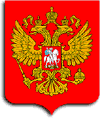 ПРЕЗИДЕНТ РОССИЙСКОЙ ФЕДЕРАЦИИУКАЗ 
от 15 февраля 2006 г. N 116О МЕРАХ ПО ПРОТИВОДЕЙСТВИЮ ТЕРРОРИЗМУ(в ред. Указов Президента РФ от 02.08.2006 N 832с, от 04.10.2007 N 1470, от 29.02.2008 N 284, от 08.08.2008 N 1188, от 04.06.2009 N 631, от 10.11.2009 N 1267, от 22.04.2010 N 500, от 08.10.2010 N 1222, от 02.09.2012 N 1258, от 26.06.2013 N 579, от 27.06.2014 N 479) 
    В целях совершенствования государственного управления в области противодействия терроризму постановляю: 
    1. Образовать Национальный антитеррористический комитет (далее - Комитет). 
    2. Установить, что председателем Национального антитеррористического комитета (далее - председатель Комитета) по должности является директор Федеральной службы безопасности Российской Федерации. 
    3. Образовать для координации деятельности территориальных органов федеральных органов исполнительной власти, органов исполнительной власти субъектов Российской Федерации и органов местного самоуправления по профилактике терроризма, а также по минимизации и ликвидации последствий его проявлений антитеррористические комиссии в субъектах Российской Федерации. 
    Руководителями антитеррористических комиссий в субъектах Российской Федерации по должности являются высшие должностные лица (руководители высших исполнительных органов государственной власти) субъектов Российской Федерации. 
    4. Для организации планирования применения сил и средств федеральных органов исполнительной власти и их территориальных органов по борьбе с терроризмом, а также для управления контртеррористическими операциями образовать: 
    а) в составе Комитета - Федеральный оперативный штаб; 
    б) оперативные штабы в субъектах Российской Федерации. 
    (в ред. Указа Президента РФ от 02.08.2006 N 832с)
    4.1. Возложить функцию по непосредственному руководству специальными силами и средствами по обнаружению и пресечению деятельности террористических организаций и групп, их лидеров и лиц, участвующих в организации и осуществлении террористических актов на территории Северо-Кавказского региона Российской Федерации, на оперативные штабы в субъектах Российской Федерации, на территориях которых дислоцируются указанные силы и средства. 
    Возложить на оперативный штаб в Чеченской Республике дополнительно функцию по организации планирования применения на территории Чеченской Республики выделенных сил и средств Объединенной группировки войск (сил) по проведению контртеррористических операций на территории Северо-Кавказского региона Российской Федерации (далее - Объединенная группировка). 
    Командующему Объединенной группировкой выполнять указания руководителя оперативного штаба в Чеченской Республике при решении возложенных на штаб задач и по заявке руководителя этого штаба выделять необходимые силы и средства, в том числе средства материально-технического обеспечения. По заявкам руководителей оперативных штабов в субъектах Российской Федерации, имеющих общую административную границу с Чеченской Республикой, согласованным с оперативным штабом в Чеченской Республике, выделять силы и средства, необходимые для проведения контртеррористических операций. 
    Привлечение сил и средств Объединенной группировки к участию в проведении мероприятий по борьбе с терроризмом на территориях субъектов Российской Федерации, находящихся в пределах Южного федерального округа и не имеющих общей административной границы с Чеченской Республикой, осуществлять по решению Федерального оперативного штаба на основании заявки руководителя оперативного штаба в соответствующем субъекте Российской Федерации.
    (в ред. Указа Президента РФ от 10.11.2009 N 1267)
    5. Установить, что: 
    а) решения Федерального оперативного штаба, принятые в соответствии с его компетенцией, обязательны для всех государственных органов, представители которых входят в его состав и в состав оперативных штабов в субъектах Российской Федерации; 
    б) решения оперативных штабов в субъектах Российской Федерации, принятые в соответствии с их компетенцией, обязательны для всех государственных органов, представители которых входят в их состав. 
    6. Установить, что: 
    а) руководителя Федерального оперативного штаба назначает председатель Комитета; 
    б) руководителями оперативных штабов в субъектах Российской Федерации по должности являются руководители территориальных органов Федеральной службы безопасности Российской Федерации в соответствующих субъектах Российской Федерации, если председателем Комитета не принято иное решение; 
    (в ред. Указов Президента РФ от 02.08.2006 N 832с, от 10.11.2009 N 1267)
    Подпункт в) - Утратил силу. 
    (в ред. Указа Президента РФ от 10.11.2009 N 1267)
    г) общее руководство деятельностью Объединенной группировки осуществляет Министр внутренних дел Российской Федерации. 
    (в ред. Указов Президента РФ от 02.08.2006 N 832с, от 10.11.2009 N 1267)
    Пункт 7. - Утратил силу. 
    (в ред. Указа Президента РФ от 02.08.2006 N 832с)
    7.1. Министерству внутренних дел Российской Федерации совместно с Министерством обороны Российской Федерации до 15 декабря 2006 г. представить в установленном порядке предложения по реорганизации Объединенной группировки, предусмотрев возможность поэтапного вывода в 2007-2008 годах подразделений внутренних войск Министерства внутренних дел Российской Федерации и Вооруженных Сил Российской Федерации, дислоцированных в Чеченской Республике на временной основе. 
    (в ред. Указа Президента РФ от 02.08.2006 N 832с)
    8. Преобразовать Комиссию по вопросам координации деятельности федеральных органов исполнительной власти в Южном федеральном округе, образованную распоряжением Президента Российской Федерации от 13 сентября 2004 г. N 421-рп, в Комиссию по вопросам улучшения социально-экономического положения в Южном федеральном округе. 
    Полномочному представителю Президента Российской Федерации в Южном федеральном округе в 2-недельный срок представить на утверждение проекты положения о Комиссии и ее состава. 
    8.1. Преобразовать постоянно действующие группы оперативного управления при антитеррористических комиссиях в субъектах Российской Федерации, находящихся в пределах Южного федерального округа, в группы оперативного управления при оперативных штабах в субъектах Российской Федерации, находящихся в пределах Южного федерального округа. 
    (в ред. Указа Президента РФ от 02.08.2006 N 832с)
    9. Установить, что в случае совершения террористического акта на территории муниципального образования первоочередные меры по пресечению данного террористического акта до начала работы названных в пункте 4 настоящего Указа оперативных штабов осуществляет начальник соответствующего подразделения органа федеральной службы безопасности, дислоцированного на данной территории, а при отсутствии такого подразделения - начальник соответствующего органа внутренних дел Российской Федерации. 
    10. Утвердить прилагаемые: 
    а) Положение о Национальном антитеррористическом комитете; 
    Подпункт б) - Утратил силу.
    (в ред. Указа Президента РФ от 02.09.2012 N 1258)
    в) состав антитеррористической комиссии в субъекте Российской Федерации по должностям; 
    г) состав Федерального оперативного штаба по должностям; 
    д) состав оперативного штаба в субъекте Российской Федерации по должностям; 
    (в ред. Указов Президента РФ от 02.08.2006 N 832с, от 10.11.2009 N 1267)
    Подпункт е) - Утратил силу. 
    (в ред. Указа Президента РФ от 10.11.2009 N 1267)
    11. Образовать для организационного и материально-технического обеспечения деятельности Комитета, Федерального оперативного штаба и оперативных штабов в субъектах Российской Федерации: 
    а) в составе Федеральной службы безопасности Российской Федерации - аппарат Национального антитеррористического комитета; 
    б) в органах федеральной службы безопасности - аппараты соответствующих оперативных штабов. 
    12. Установить, что: 
    а) положение об антитеррористической комиссии в субъекте Российской Федерации и ее регламент утверждаются председателем Комитета; 
    б) организационное и материально-техническое обеспечение деятельности антитеррористических комиссий в субъектах Российской Федерации осуществляется высшими должностными лицами (руководителями высших исполнительных органов государственной власти) субъектов Российской Федерации. 
    13. Увеличить штатную численность центрального аппарата: 
    а) Федеральной службы безопасности Российской Федерации - на 300 единиц; 
    б) Федеральной службы охраны Российской Федерации - на 7 единиц. 
    14. Установить, что: 
    а) структура аппаратов Комитета, Федерального оперативного штаба и оперативных штабов в субъектах Российской Федерации, штатная численность указанных аппаратов и порядок их комплектования определяются директором Федеральной службы безопасности Российской Федерации; 
    б) должности в аппаратах Комитета, Федерального оперативного штаба и оперативных штабов в субъектах Российской Федерации подлежат замещению федеральными государственными служащими, в том числе военнослужащими органов федеральной службы безопасности, а также прикомандированными к Федеральной службе безопасности Российской Федерации военнослужащими и сотрудниками федеральных органов исполнительной власти по согласованию с такими органами. 
    15. Председателю Комитета, руководителям Федерального оперативного штаба и оперативных штабов в субъектах Российской Федерации в месячный срок утвердить их персональный состав. 
    16. Председателю Комитета: 
    а) в 2-месячный срок утвердить: 
    положения о Федеральном оперативном штабе и оперативных штабах в субъектах Российской Федерации; 
    положения об аппаратах Комитета, Федерального оперативного штаба и оперативных штабов в субъектах Российской Федерации, а также их структуру; 
    б) в 3-месячный срок внести в установленном порядке предложения по совершенствованию управления контртеррористическими операциями на территории Северо-Кавказского региона Российской Федерации; 
    в) в 4-месячный срок утвердить положение об антитеррористической комиссии в субъекте Российской Федерации и ее регламент. 
    17. Правительству Российской Федерации: 
    а) в 2-месячный срок представить предложения по приведению актов Президента Российской Федерации в соответствие с настоящим Указом; 
    б) в 3-месячный срок решить в установленном порядке финансовые, материально-технические и иные вопросы, связанные с реализацией настоящего Указа; 
    в) привести свои акты в соответствие с настоящим Указом. 
    18. Федеральной службе безопасности Российской Федерации в 2-месячный срок представить в установленном порядке предложения: 
    а) о внесении изменений в Положение о Федеральной службе безопасности Российской Федерации; 
    б) о внесении изменений в перечень воинских должностей, подлежащих замещению высшими офицерами в органах федеральной службы безопасности; 
    в) об изменении общего количества воинских должностей, подлежащих замещению полковниками (капитанами 1 ранга) в органах федеральной службы безопасности. 
    19. Признать утратившими силу: 
    распоряжение Президента Российской Федерации от 13 сентября 2004 г. N 421-рп "Об образовании Комиссии по вопросам координации деятельности федеральных органов исполнительной власти в Южном федеральном округе" (Собрание законодательства Российской Федерации, 2004, N 38, ст. 3792); 
    распоряжение Президента Российской Федерации от 29 октября 2004 г. N 511-рп "О внесении изменений в состав Комиссии по вопросам координации деятельности федеральных органов исполнительной власти в Южном федеральном округе, утвержденный распоряжением Президента Российской Федерации от 13 сентября 2004 г. N 421-рп" (Собрание законодательства Российской Федерации, 2004, N 44, ст. 4345); 
    распоряжение Президента Российской Федерации от 18 февраля 2005 г. N 62-рп "О Комиссии по вопросам координации деятельности федеральных органов исполнительной власти в Южном федеральном округе" (Собрание законодательства Российской Федерации, 2005, N 8, ст. 646). 
    20. Настоящий Указ вступает в силу со дня вступления в силу Федерального закона "О противодействии терроризму". 
 Президент Российской Федерации 
В.ПУТИН 
    Москва, Кремль 
    15 февраля 2006 года 
    N 116 
 
 
 УТВЕРЖДЕНО 
Указом Президента 
Российской Федерации 
от 15 февраля 2006 г. N 116ПОЛОЖЕНИЕ 
О НАЦИОНАЛЬНОМ АНТИТЕРРОРИСТИЧЕСКОМ КОМИТЕТЕ(в ред. Указов Президента РФ от 02.08.2006 N 832с, от 04.10.2007 N 1470) 
    1. Национальный антитеррористический комитет (далее - Комитет) является органом, обеспечивающим координацию деятельности федеральных органов исполнительной власти, органов исполнительной власти субъектов Российской Федерации и органов местного самоуправления по противодействию терроризму, а также осуществляющим подготовку соответствующих предложений Президенту Российской Федерации. 
    2. Комитет в своей деятельности руководствуется Конституцией Российской Федерации, федеральными конституционными законами, федеральными законами, указами и распоряжениями Президента Российской Федерации, постановлениями и распоряжениями Правительства Российской Федерации, а также настоящим Положением. 
    3. Комитет осуществляет свою деятельность во взаимодействии с федеральными органами исполнительной власти, антитеррористическими комиссиями в субъектах Российской Федерации, органами исполнительной власти субъектов Российской Федерации, органами местного самоуправления, а также с общественными объединениями и организациями. 
    4. Основными задачами Комитета являются: 
    а) подготовка предложений Президенту Российской Федерации по формированию государственной политики в области противодействия терроризму, а также по совершенствованию законодательства Российской Федерации в этой области; 
    б) координация деятельности по противодействию терроризму федеральных органов исполнительной власти, антитеррористических комиссий в субъектах Российской Федерации, а также организация их взаимодействия с органами исполнительной власти субъектов Российской Федерации, органами местного самоуправления, общественными объединениями и организациями; 
    в) разработка мер по противодействию терроризму, устранению способствующих ему причин и условий, в том числе мер по обеспечению защищенности потенциальных объектов террористических посягательств; 
    г) участие в международном сотрудничестве в области противодействия терроризму, в том числе в подготовке проектов международных договоров Российской Федерации в этой области; 
    д) подготовка предложений по обеспечению социальной защиты лиц, осуществляющих борьбу с терроризмом и (или) привлекаемых к этой деятельности, а также по социальной реабилитации лиц, пострадавших от террористических актов; 
    е) решение иных задач, предусмотренных законодательством Российской Федерации, по противодействию терроризму. 
    5. Для осуществления своих задач Комитет имеет право: 
    а) принимать решения, касающиеся организации, координации, совершенствования и оценки эффективности деятельности федеральных органов исполнительной власти по противодействию терроризму, а также осуществлять контроль за их исполнением; 
    б) запрашивать и получать в установленном порядке необходимые материалы и информацию от федеральных органов государственной власти, органов государственной власти субъектов Российской Федерации, органов местного самоуправления, общественных объединений, организаций и должностных лиц; 
    в) создавать рабочие органы для изучения вопросов, касающихся противодействия терроризму, а также для подготовки проектов соответствующих решений Комитета; 
    г) привлекать для участия в работе Комитета должностных лиц и специалистов федеральных органов государственной власти, органов государственной власти субъектов Российской Федерации, органов местного самоуправления, а также представителей общественных объединений и организаций (с их согласия); 
    д) вносить в установленном порядке предложения по вопросам, требующим решения Президента Российской Федерации или Правительства Российской Федерации. 
    6. Руководство деятельностью Комитета осуществляет председатель Национального антитеррористического комитета (далее - председатель Комитета). Решения председателя Комитета оформляются в письменной форме. 
    Председатель Комитета имеет право поощрять (награждать ценным подарком, в том числе именным, грамотой Национального антитеррористического комитета, нагрудными и лацканными знаками, объявлять благодарность) от имени Комитета физических и юридических лиц, отличившихся в области противодействия терроризму. 
    Положение о наградах Комитета и их описания утверждаются решением Комитета. 
    Для награждения физических и юридических лиц, отличившихся в области противодействия терроризму, формируются наградной и подарочный фонды. 
    (в ред. Указа Президента РФ от 04.10.2007 N 1470)
    7. Комитет осуществляет свою деятельность на плановой основе в соответствии с регламентом, утверждаемым председателем Комитета. 
    8. Заседания Комитета проводятся не реже одного раза в два месяца. В случае необходимости по решению председателя Комитета могут проводиться внеочередные заседания Комитета. 
    9. Присутствие на заседании Комитета его членов обязательно. 
    Члены Комитета обладают равными правами при обсуждении рассматриваемых на заседании вопросов. 
    Члены Комитета не вправе делегировать свои полномочия иным лицам. В случае невозможности присутствия члена Комитета на заседании он обязан заблаговременно известить об этом председателя Комитета. 
    В случае невозможности присутствия члена Комитета на заседании лицо, исполняющее его обязанности, после согласования с председателем Комитета может присутствовать на его заседании с правом совещательного голоса. 
    Заседание Комитета считается правомочным, если на нем присутствует более половины его членов. 
    В зависимости от вопросов, рассматриваемых на заседаниях Комитета, к участию в них могут привлекаться иные лица. 
    10. Решение Комитета оформляется протоколом, который подписывается председателем Комитета. 
    Для реализации решений Комитета могут подготавливаться проекты указов, распоряжений и поручений Президента Российской Федерации, а также проекты постановлений и распоряжений Правительства Российской Федерации, которые представляются на рассмотрение в установленном порядке. 
    В случае если указанные проекты были рассмотрены и одобрены на заседании Комитета, их согласование с органами государственной власти, представители которых присутствовали на заседании, при представлении проектов на рассмотрение в установленном порядке не требуется. 
    Федеральные органы исполнительной власти, представители которых входят в состав Комитета, принимают акты (совместные акты) для реализации решений Комитета. 
    11. Комитет имеет бланк со своим наименованием и эмблему. 
    (в ред. Указа Президента РФ от 02.08.2006 N 832с)
 
 
 УТВЕРЖДЕН 
Указом Президента 
Российской Федерации 
от 15 февраля 2006 г. N 116СОСТАВ 
НАЦИОНАЛЬНОГО АНТИТЕРРОРИСТИЧЕСКОГО КОМИТЕТА ПО ДОЛЖНОСТЯМ(в ред. Указов Президента РФ от 02.08.2006 N 832с, от 04.10.2007 N 1470, от 08.08.2008 N 1188, от 22.04.2010 N 500, от 08.10.2010 N 1222) 
    Директор ФСБ России (председатель Комитета)
    Заместитель Руководителя Администрации Президента Российской Федерации
    (в ред. Указа Президента РФ от 08.08.2008 N 1188)
    Министр внутренних дел Российской Федерации (заместитель председателя Комитета)
    Заместитель директора ФСБ России - руководитель аппарата Национального антитеррористического комитета (заместитель председателя Комитета)
    (в ред. Указа Президента РФ от 02.08.2006 N 832с)
    Заместитель Председателя Совета Федерации Федерального Собрания Российской Федерации (по согласованию)
    Заместитель Председателя Государственной Думы Федерального Собрания Российской Федерации (по согласованию)
    Заместитель Председателя Правительства Российской Федерации - Руководитель Аппарата Правительства Российской Федерации
    (в ред. Указа Президента РФ от 04.10.2007 N 1470)
    Заместитель Председателя Правительства Российской Федерации, координирующий работу федеральных органов исполнительной власти по вопросам выработки и осуществлениягосударственной политики в области развития промышленности (за исключением промышленности оборонного комплекса) и энергетики, государственной политики в области природопользования и охраны окружающей среды, а также по вопросам осуществления экологического, технологического и атомного надзора
    (в ред. Указа Президента РФ от 22.04.2010 N 500)
    Заместитель Председателя Правительства Российской Федерации, полномочный представитель Президента Российской Федерации в Северо-Кавказском федеральном округе
    (в ред. Указа Президента РФ от 08.10.2010 N 1222)
    Министр Российской Федерации по делам гражданской обороны, чрезвычайным ситуациям и ликвидации последствий стихийных бедствий
    Министр иностранных дел Российской Федерации
    Министр здравоохранения и социального развития Российской Федерации
    Министр связи и массовых коммуникаций Российской Федерации
    (в ред. Указа Президента РФ от 08.08.2008 N 1188)
    Министр обороны Российской Федерации
    (в ред. Указа Президента РФ от 08.10.2010 N 1222)
    Министр промышленности и торговли Российской Федерации
    (в ред. Указа Президента РФ от 08.08.2008 N 1188)
    Министр транспорта Российской Федерации
    Абзац 15 - Утратил силу. 
    (в ред. Указа Президента РФ от 22.04.2010 N 500)
    Министр юстиции Российской Федерации
    Директор СВР России
    Директор ФСКН России
    (в ред. Указа Президента РФ от 08.08.2008 N 1188)
    Директор ФСО России
    Руководитель Росфинмониторинга
    Начальник Генерального штаба Вооруженных Сил Российской Федерации - первый заместитель Министра обороны Российской Федерации
    Заместитель Секретаря Совета Безопасности Российской Федерации
 
 
 
 УТВЕРЖДЕН 
Указом Президента 
Российской Федерации 
от 15 февраля 2006 г. N 116СОСТАВ 
АНТИТЕРРОРИСТИЧЕСКОЙ КОМИССИИ В СУБЪЕКТЕ РОССИЙСКОЙ ФЕДЕРАЦИИ ПО ДОЛЖНОСТЯМ(в ред. Указов Президента РФ от 02.08.2006 N 832с, от 08.08.2008 N 1188) 
    Высшее должностное лицо (руководитель высшего исполнительного органа государственной власти) субъекта Российской Федерации (председатель комиссии) 
    Начальник территориального органа ФСБ России (заместитель председателя комиссии) 
    Представитель законодательного (представительного) органа государственной власти субъекта Российской Федерации (по согласованию) 
    Начальник территориального органа МВД России 
    Начальник Главного управления МЧС России по субъекту Российской Федерации 
    Начальник территориального органа ФСКН России 
    (в ред. Указа Президента РФ от 08.08.2008 N 1188)
    Начальник Центра специальной связи и информации ФСО России в субъекте Российской Федерации* 
        <*> По решению председателя антитеррористической комиссии в субъекте Российской Федерации в состав комиссии могут включаться иные должностные лица федеральных органов исполнительной власти, территориальных органов федеральных органов исполнительной власти и органов исполнительной власти субъекта Российской Федерации по согласованию с соответствующими органами. 
 
 
 УТВЕРЖДЕН 
Указом Президента 
Российской Федерации 
от 15 февраля 2006 г. N 116СОСТАВ 
ФЕДЕРАЛЬНОГО ОПЕРАТИВНОГО ШТАБА ПО ДОЛЖНОСТЯМ(в ред. Указов Президента РФ от 02.08.2006 N 832с, от 04.10.2007 N 1470, от 08.08.2008 N 1188, от 04.06.2009 N 631, от 02.09.2012 N 1258, от 26.06.2013 N 579, от 27.06.2014 N 479) 
    Руководитель штаба 
    Министр внутренних дел Российской Федерации (заместитель руководителя штаба) 
    Заместитель директора ФСБ России - руководитель аппарата Национального антитеррористического комитета (заместитель руководителя штаба) 
    (в ред. Указа Президента РФ от 02.08.2006 N 832с)
    Министр обороны Российской Федерации 
    (в ред. Указа Президента РФ от 04.10.2007 N 1470)
    Министр Российской Федерации по делам гражданской обороны, чрезвычайным ситуациям и ликвидации последствий стихийных бедствий 
    Министр иностранных дел Российской Федерации 
    Директор СВР России 
    Директор ФСКН России 
    (в ред. Указа Президента РФ от 08.08.2008 N 1188)
    Директор ФСО России 
    Директор Росфинмониторинга
    (в ред. Указа Президента РФ от 02.09.2012 N 1258)
    Начальник Генерального штаба Вооруженных Сил Российской Федерации - первый заместитель Министра обороны Российской Федерации 
    (в ред. Указа Президента РФ от 08.08.2008 N 1188)
    Первый заместитель Секретаря Совета Безопасности Российской Федерации
    (в ред. Указа Президента РФ от 02.09.2012 N 1258)
    Первый заместитель Министра внутренних дел Российской Федерации - главнокомандующий внутренними войсками Министерства внутренних дел Российской Федерации
    (в ред. Указа Президента РФ от 27.06.2014 N 479)
    Председатель Следственного комитета Российской Федерации
    (в ред. Указа Президента РФ от 26.06.2013 N 579)
 
 
 УТВЕРЖДЕН 
Указом Президента 
Российской Федерации 
от 15 февраля 2006 г. N 116СОСТАВ 
ОПЕРАТИВНОГО ШТАБА В СУБЪЕКТЕ РОССИЙСКОЙ ФЕДЕРАЦИИ ПО ДОЛЖНОСТЯМ(в ред. Указов Президента РФ от 02.08.2006 N 832с, от 08.08.2008 N 1188, от 10.11.2009 N 1267) 
    Начальник территориального органа ФСБ России (руководитель штаба) <*> 
    Начальник территориального органа МВД России (заместитель руководителя штаба) 
    Начальник Главного управления МЧС России по субъекту Российской Федерации 
    Представитель Вооруженных Сил Российской Федерации (по согласованию) 
    Начальник территориального органа ФСКН России 
    (в ред. Указа Президента РФ от 08.08.2008 N 1188)
    Начальник Центра специальной связи и информации ФСО России в субъекте Российской Федерации 
    Заместитель высшего должностного лица (руководителя высшего исполнительного органа государственной власти) субъекта Российской Федерации <**> 
        <*> Если председателем Национального антитеррористического комитета не принято иное решение. 
    <**> По решению руководителя оперативного штаба в субъекте Российской Федерации в состав штаба могут включаться иные должностные лица федеральных органов исполнительной власти, территориальных органов федеральных органов исполнительной власти и органов исполнительной власти субъекта Российской Федерации по согласованию с соответствующими органами. 
    (в ред. Указа Президента РФ от 10.11.2009 N 1267)
 
 
 УТВЕРЖДЕН 
Указом Президента 
Российской Федерации 
от 15 февраля 2006 г. N 116СОСТАВ 
ОПЕРАТИВНОГО ШТАБА В ЧЕЧЕНСКОЙ РЕСПУБЛИКЕ ПО ДОЛЖНОСТЯМ(в ред. Указов Президента РФ от 02.08.2006 N 832с, от 29.02.2008 N 284, от 08.08.2008 N 1188) 
    Заместитель Министра внутренних дел Российской Федерации (руководитель штаба) 
    Президент Чеченской Республики 
    Начальник Управления ФСБ России по Чеченской Республике (первый заместитель руководителя штаба) 
    Командующий Объединенной группировкой войск (сил) по проведению контртеррористических операций на территории Северо-Кавказского региона Российской Федерации (заместитель руководителя штаба) 
    Командующий войсками Северо-Кавказского военного округа 
    Командующий войсками Северо-Кавказского регионального командования внутренних войск МВД России 
    (в ред. Указа Президента РФ от 29.02.2008 N 284)
    Первый заместитель командующего Объединенной группировкой войск (сил) по проведению контртеррористических операций на территории Северо-Кавказского региона Российской Федерации, назначаемый от МВД России 
    Первый заместитель командующего Объединенной группировкой войск (сил) по проведению контртеррористических операций на территории Северо-Кавказского региона Российской Федерации, назначаемый от Вооруженных Сил Российской Федерации 
    Заместитель руководителя Службы по защите конституционного строя и борьбе с терроризмом - начальник Оперативно-координационного управления по Северному Кавказу ФСБ России 
    Заместитель руководителя Департамента - начальник временной оперативной группы в Северо-Кавказском регионе Департамента военной контрразведки ФСБ России 
    Начальник Северо-Кавказского пограничного управления ФСБ России 
    Начальник Южного регионального центра МЧС России 
    Начальник Управления специальной связи и информации ФСО России в Южном федеральном округе 
    Начальник Федерального управления Минюста России по Южному федеральному округу 
    Военный комендант Чеченской Республики 
    Начальник Пограничного управления ФСБ России по Чеченской Республике 
    Начальник Главного управления МЧС России по Чеченской Республике 
    Начальник Управления ФСКН России по Чеченской Республике 
    (в ред. Указа Президента РФ от 08.08.2008 N 1188)
    Начальник Центра специальной связи и информации ФСО России в Чеченской Республике 
    Начальник Управления ФСИН России по Чеченской Республике 
    Министр внутренних дел Чеченской Республики 
    Командир войсковой части 22536 <*> 
    Постановление Правительства РФ от 25 марта 2015 г. N 272 "Об утверждении требований к антитеррористической защищенности мест массового пребывания людей и объектов (территорий), подлежащих обязательной охране полицией, и форм паспортов безопасности таких мест и объектов (территорий)"РазвернутьПостановление Правительства РФ от 25 марта 2015 г. N 272 "Об утверждении требований к антитеррористической защищенности мест массового пребывания людей и объектов (территорий), подлежащих обязательной охране полицией, и форм паспортов безопасности таких мест и объектов (территорий)" Требования к антитеррористической защищенности мест массового пребывания людей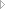 Форма паспорта безопасности мест массового пребывания людей Требования к антитеррористической защищенности объектов (территорий), подлежащих обязательной охране полициейФорма паспорта безопасности объектов (территорий), подлежащих обязательной охране полициейПостановление Правительства РФ от 25 марта 2015 г. N 272
"Об утверждении требований к антитеррористической защищенности мест массового пребывания людей и объектов (территорий), подлежащих обязательной охране полицией, и форм паспортов безопасности таких мест и объектов (территорий)"В соответствии с пунктом 4 части 2 статьи 5 Федерального закона "О противодействии терроризму" Правительство Российской Федерации постановляет:1. Утвердить прилагаемые:требования к антитеррористической защищенности мест массового пребывания людей;форму паспорта безопасности мест массового пребывания людей;требования к антитеррористической защищенности объектов (территорий), подлежащих обязательной охране полицией;форму паспорта безопасности объектов (территорий), подлежащих обязательной охране полицией.2. Министерству внутренних дел Российской Федерации давать разъяснения по вопросам применения требований, утвержденных настоящим постановлением.Москва25 марта 2015 г. N 272Требования
к антитеррористической защищенности мест массового пребывания людей
(утв. постановлением Правительства РФ от 25 марта 2015 г. N 272)I. Общие положения1. Настоящие требования устанавливают порядок организации и проведения работ в области обеспечения антитеррористической защищенности мест массового пребывания людей (за исключением объектов (территорий), правообладателями которых являются федеральные органы исполнительной власти и Государственная корпорация по атомной энергии "Росатом" или которые относятся к сфере их деятельности, предполагающей использование объекта (территории), подлежащего антитеррористической защите, а также объектов (территорий), подлежащих обязательной охране полицией) (далее - места массового пребывания людей).2. Перечень мест массового пребывания людей в пределах территорий субъектов Российской Федерации или муниципальных образований определяется соответственно исполнительными органами государственной власти субъектов Российской Федерации или органами местного самоуправления по согласованию с территориальными органами безопасности, территориальными органами Министерства внутренних дел Российской Федерации и Министерства Российской Федерации по делам гражданской обороны, чрезвычайным ситуациям и ликвидации последствий стихийных бедствий.3. Организационные мероприятия по обеспечению антитеррористической защищенности мест массового пребывания людей осуществляются исполнительными органами государственной власти субъектов Российской Федерации и органами местного самоуправления в пределах территорий субъектов Российской Федерации или муниципальных образований, на которых расположены соответствующие места массового пребывания людей.4. Настоящие требования носят общий характер в отношении вопросов оснащения мест массового пребывания людей средствами инженерной защиты и инженерно-техническими средствами охраны. Оснащение места массового пребывания людей конкретными моделями средств охраны определяется в техническом задании на проектирование и на этапе выполнения строительно-монтажных работ, реконструкции и капитального ремонта.5. Антитеррористическая защищенность мест массового пребывания людей должна соответствовать характеру угроз, оперативной обстановке, обеспечивать наиболее эффективное и экономное использование сил и средств, задействованных в обеспечении безопасности мест массового пребывания людей.II. Категорирование мест массового пребывания людей6. Категорирование мест массового пребывания людей проводится в целях установления дифференцированных требований к обеспечению их безопасности с учетом степени потенциальной опасности и угрозы совершения в местах массового пребывания людей террористических актов и их возможных последствий.7. Степень угрозы совершения террористического акта определяется на основании данных о совершенных и предотвращенных террористических актах в субъекте Российской Федерации (муниципальном образовании), на территории которого расположено место массового пребывания людей. Возможные последствия совершения террористического акта в месте массового пребывания людей определяются на основании прогнозных показателей о количестве людей, которые могут погибнуть или получить вред здоровью.8. Для проведения категорирования места массового пребывания людей решением руководителя исполнительного органа государственной власти субъекта Российской Федерации (главы муниципального образования), на территории которого расположено место массового пребывания людей, создается межведомственная комиссия по обследованию места массового пребывания людей (далее - комиссия).9. Комиссию возглавляет руководитель исполнительного органа государственной власти субъекта Российской Федерации (глава муниципального образования), на территории которого расположено место массового пребывания людей, либо уполномоченное им должностное лицо.В состав комиссии включаются собственник места массового пребывания людей или лицо, использующее место массового пребывания людей на ином законном основании (далее - правообладатель места массового пребывания людей), представители территориального органа безопасности, территориальных органов Министерства внутренних дел Российской Федерации и Министерства Российской Федерации по делам гражданской обороны, чрезвычайным ситуациям и ликвидации последствий стихийных бедствий. При необходимости к работе комиссии привлекаются представители собственников объектов, которые располагаются в границах места массового пребывания людей либо в непосредственной близости к нему.10. В зависимости от возможных последствий совершения террористического акта в местах массового пребывания людей устанавливаются следующие категории мест массового пребывания людей:а) место массового пребывания людей 1 категории - место массового пребывания людей, в котором при определенных условиях может одновременно находиться более 1000 человек;б) место массового пребывания людей 2 категории - место массового пребывания людей, в котором при определенных условиях может одновременно находиться от 200 до 1000 человек;в) место массового пребывания людей 3 категории - место массового пребывания людей, в котором при определенных условиях может одновременно находиться от 50 до 200 человек.11. Расчет количества людей проводится путем проведения мониторинга одновременного пребывания и (или) передвижения людей на территории места массового пребывания людей в течение 3 дней, включая рабочие и выходные (праздничные) дни.12. В зависимости от обстановки, складывающейся в районе расположения места массового пребывания людей, комиссией может быть принято решение о присвоении месту массового пребывания людей категории выше или ниже, чем это предусмотрено пунктом 10 настоящих требований.13. Результаты работы комиссии оформляются актом обследования и категорирования места массового пребывания людей, который составляется в 5 экземплярах, подписывается всеми членами комиссии и является неотъемлемой частью паспорта безопасности места массового пребывания людей (далее - паспорт безопасности).III. Паспорт безопасности места массового пребывания людей14. На каждое место массового пребывания людей после проведения его обследования и категорирования комиссией составляется паспорт безопасности.Паспорт безопасности составляется в 5 экземплярах, согласовывается с руководителями территориального органа безопасности, территориальных органов Министерства внутренних дел Российской Федерации, Министерства Российской Федерации по делам гражданской обороны, чрезвычайным ситуациям и ликвидации последствий стихийных бедствий и утверждается руководителем исполнительного органа государственной власти субъекта Российской Федерации (главой муниципального образования), на территории которого расположено место массового пребывания людей.15. Согласование паспорта безопасности осуществляется в течение 30 дней со дня его разработки.16. Паспорт безопасности является информационно-справочным документом, который отражает состояние антитеррористической защищенности места массового пребывания людей и содержит перечень необходимых мероприятий по предупреждению (пресечению) террористических актов в месте массового пребывания людей.17. Паспорт безопасности является документом, содержащим служебную информацию ограниченного распространения, и имеет пометку "Для служебного пользования", если ему не присваивается гриф секретности.Решение о присвоении паспорту безопасности грифа секретности принимается в соответствии с законодательством Российской Федерации.18. Первый экземпляр паспорта безопасности хранится в исполнительном органе государственной власти субъекта Российской Федерации (администрации муниципального образования), на территории которого расположено место массового пребывания людей, остальные экземпляры хранятся в территориальном органе безопасности, территориальных органах Министерства внутренних дел Российской Федерации и Министерства Российской Федерации по делам гражданской обороны, чрезвычайным ситуациям и ликвидации последствий стихийных бедствий и у правообладателя места массового пребывания людей.При невозможности обеспечения правообладателем места массового пребывания людей сохранности экземпляра паспорта безопасности он передается на хранение в исполнительный орган государственной власти субъекта Российской Федерации (администрацию муниципального образования), на территории которого расположено место массового пребывания людей.19. Актуализация паспорта безопасности происходит не реже одного раза в 3 года, а также в следующих случаях:а) изменение основного назначения и значимости места массового пребывания людей;б) изменение общей площади и границ места массового пребывания людей;в) изменение угроз террористического характера в отношении места массового пребывания людей;г) возведение в границах места массового пребывания людей либо в непосредственной близости к нему каких-либо объектов.20. При актуализации паспорт безопасности согласовывается с территориальным органом безопасности, территориальными органами Министерства внутренних дел Российской Федерации и Министерства Российской Федерации по делам гражданской обороны, чрезвычайным ситуациям и ликвидации последствий стихийных бедствий в течение 30 дней со дня внесения в него изменений.IV. Мероприятия по обеспечению антитеррористической защищенности мест массового пребывания людей21. Антитеррористическая защищенность мест массового пребывания людей обеспечивается путем:а) проведения организационных мероприятий по обеспечению антитеррористической защищенности мест массового пребывания людей, включая категорирование мест массового пребывания людей, с учетом степени потенциальной опасности и угрозы совершения на них террористического акта и его возможных последствий;б) определения и устранения причин и условий, способствующих совершению в местах массового пребывания людей террористических актов;в) контроля в едином информационном пространстве в режиме реального времени обстановки, складывающейся в районах расположения мест массового пребывания людей;г) применения современных информационно-коммуникационных технологий для обеспечения безопасности мест массового пребывания людей;д) оборудования мест массового пребывания людей необходимыми инженерно-техническими средствами;е) контроля за соблюдением требований к обеспечению антитеррористической защищенности мест массового пребывания людей;ж) осуществления мероприятий по защите информации.22. В зависимости от установленной категории в отношении места массового пребывания людей реализуется комплекс мероприятий по обеспечению его антитеррористической защищенности, предусмотренный настоящими требованиями, который может быть изменен в зависимости от складывающейся общественно-политической, социальной и оперативной обстановки по решению руководителя исполнительного органа государственной власти субъекта Российской Федерации (главы муниципального образования), на территории которого расположено место массового пребывания людей.23. Все места массового пребывания людей независимо от установленной категории оборудуются:а) системой видеонаблюдения;б) системой оповещения и управления эвакуацией;в) системой освещения.24. В целях поддержания правопорядка в местах массового пребывания людей организуется их физическая охрана.25. В рамках комплексного использования сил и средств органов внутренних дел и внутренних войск Министерства внутренних дел Российской Федерации по обеспечению правопорядка патрули должны быть максимально приближены к местам массового пребывания людей с целью оперативного реагирования на изменение оперативной обстановки.26. К обеспечению физической охраны мест массового пребывания людей могут привлекаться различные общественные объединения и организации в порядке, установленном законодательством Российской Федерации.27. Пути эвакуации в местах массового пребывания людей должны быть свободны для перемещения людей и транспортных средств.28. Места массового пребывания людей 1 категории (за исключением прогулочных и пешеходных зон, улиц, проспектов, переулков, бульваров) по решению исполнительных органов государственной власти субъекта Российской Федерации (органов местного самоуправления), на территории которого расположены соответствующие места массового пребывания людей, могут оборудоваться стационарными колоннами (стойками) с кнопками экстренного вызова наряда полиции и системой обратной связи, а также при необходимости обследуются кинологами со специально обученными служебными собаками с целью выявления возможной установки взрывного устройства.29. Места массового пребывания людей 1 и 2 категории оборудуются информационными стендами (табло), содержащими схему эвакуации при возникновении чрезвычайных ситуаций, телефоны правообладателя соответствующего места массового пребывания людей, аварийно-спасательных служб, правоохранительных органов и органов безопасности.30. Система видеонаблюдения с учетом количества устанавливаемых видеокамер и мест их размещения должна обеспечивать непрерывное видеонаблюдение за состоянием обстановки на всей территории места массового пребывания людей, архивирование и хранение данных в течение 30 дней.31. Система оповещения в месте массового пребывания людей должна обеспечивать оперативное информирование людей об угрозе совершения или о совершении террористического акта.32. Система оповещения в месте массового пребывания людей является автономной, не совмещенной с ретрансляционными технологическими системами.Количество оповещателей и их мощность должны обеспечивать необходимую слышимость на всей территории места массового пребывания людей.33. При получении информации об угрозе совершения террористического акта для своевременного и адекватного реагирования на возникающие террористические угрозы и предупреждения совершения террористических актов в местах массового пребывания людей осуществляются мероприятия соответствующего режима усиления противодействия терроризму.Содержание режимов усиления противодействия терроризму предусматривает выполнение комплекса мер, указанных в настоящих требованиях, в зависимости от степени угрозы совершения террористического акта и его возможных последствий, уровня террористической опасности, вводимого в пределах субъектов Российской Федерации и отдельных местностях (объектах) Российской Федерации в соответствии с Порядком установления уровней террористической опасности, предусматривающих принятие дополнительных мер по обеспечению безопасности личности, общества и государства, утвержденным Указом Президента Российской Федерации от 14 июня 2012 г. N 851 "О порядке установления уровней террористической опасности, предусматривающих принятие дополнительных мер по обеспечению безопасности личности, общества и государства".V. Порядок информирования об угрозе совершения или о совершении террористического акта34. При поступлении в исполнительный орган государственной власти субъекта Российской Федерации, администрацию муниципального образования или правообладателю места массового пребывания людей информации (в том числе анонимного характера) об угрозе совершения или о совершении террористического акта в месте массового пребывания людей должностные лица исполнительного органа государственной власти субъекта Российской Федерации, администрации муниципального образования или правообладатель места массового пребывания людей незамедлительно информируют об этом территориальный орган безопасности, территориальные органы Министерства внутренних дел Российской Федерации и Министерства Российской Федерации по делам гражданской обороны, чрезвычайным ситуациям и ликвидации последствий стихийных бедствий посредством имеющихся в их распоряжении средств связи.35. При представлении информации с помощью средств телефонной связи или радиосвязи лицо, передающее информацию, называет свои фамилию, имя, отчество, занимаемую должность, наименование места массового пребывания людей и сообщает имеющуюся информацию об угрозе совершения или о совершении террористического акта.36. Лицо, передавшее информацию с помощью средств электронной или факсимильной связи, телефонной связи или радиосвязи, фиксирует факт передачи, дату и время передачи информации имеющимися в его распоряжении средствами аудио- и (или) видеозаписи, программными и (или) техническими средствами.37. Срок хранения носителей информации, подтверждающих факт ее передачи, дату и время, составляет не менее 30 дней.VI. Порядок осуществления контроля за выполнением требований к антитеррористической защищенности мест массового пребывания людей38. Контроль за выполнением настоящих требований осуществляется комиссией посредством организации и проведения плановых и внеплановых проверок с докладом результатов руководителю исполнительного органа государственной власти субъекта Российской Федерации (главе муниципального образования), на территории которого расположено место массового пребывания людей, либо лицу, исполняющему его обязанности.39. Плановая проверка осуществляется 1 раз в год в соответствии с планом, утвержденным председателем комиссии, и проводится в форме документарного контроля или выездного обследования места массового пребывания людей на предмет определения состояния его антитеррористической защищенности.40. Внеплановые проверки проводятся в форме документарного контроля или выездного обследования места массового пребывания людей:а) в целях контроля устранения недостатков, выявленных в ходе плановых проверок;б) при повышении уровня террористической опасности, вводимого в соответствии с Указом Президента Российской Федерации от 14 июня 2012 г. N 851 "О порядке установления уровней террористической опасности, предусматривающих принятие дополнительных мер по обеспечению безопасности личности, общества и государства";в) в случае возникновения угрозы совершения или при совершении террористического акта в районе расположения места массового пребывания людей;г) при возникновении чрезвычайной ситуации в районе расположения места массового пребывания людей;д) при поступлении от граждан жалоб на несоблюдение требований к антитеррористической защищенности мест массового пребывания людей и бездействие должностных лиц, органов и организаций в отношении обеспечения антитеррористической защищенности мест массового пребывания людей.41. Срок проведения плановых и внеплановых проверок не может превышать 10 рабочих дней.42. После проведения проверки комиссия направляет правообладателю места массового пребывания людей и руководителю исполнительного органа государственной власти субъекта Российской Федерации (главе муниципального образования), на территории которого расположено место массового пребывания людей, предложения по совершенствованию мероприятий по обеспечению антитеррористической защищенности места массового пребывания людей и устранению выявленных недостатков.43. Контроль за устранением выявленных недостатков осуществляется комиссией.ФОРМА
паспорта безопасности мест массового пребывания людейПАСПОРТ БЕЗОПАСНОСТИ
места массового пребывания людей
___________________________________________
(наименование населенного пункта) 
20___ г.1. Общие сведения о месте массового пребывания людей_________________________________________________________________________ ___(наименование)_________________________________________________________________________ ___(адрес места расположения)_________________________________________________________________________ ___(принадлежность (федеральная, региональная, муниципальная, др.), основное функциональное назначение, дата и реквизиты решения об отнесении к месту массового пребывания людей)_________________________________________________________________________ ___(границы места массового пребывания людей)_________________________________________________________________________ ___(общая площадь, протяженность периметра, метров)_________________________________________________________________________ ___(результаты мониторинга количества людей, одновременно находящихся в месте массового пребывания людей)_________________________________________________________________________ ___(категория места массового пребывания людей)_________________________________________________________________________ ___(территориальный орган МВД России, на территории обслуживания которого расположено место массового пребывания людей, адрес и телефоны дежурной части)_________________________________________________________________________ ___(общественные объединения и (или) организации, принимающие участие в обеспечении правопорядка в месте массового пребывания людей, ф.и.о. руководителя, служебный, мобильный, домашний телефоны)_________________________________________________________________________ ___(краткая характеристика местности в районе расположения места массового пребывания людей, рельеф, прилегающие лесные массивы, возможность незаметного подхода)2. Сведения об объектах, расположенных в месте массового пребывания людей3. Сведения об объектах, расположенных в непосредственной близости к месту массового пребывания людей4. Размещение места массового пребывания людей по отношению к транспортным коммуникациям5. Сведения об организациях, осуществляющих обслуживание места массового пребывания людей6. Общие сведения о работниках и (или) арендаторах места массового пребывания людей, а также объектов, расположенных в месте массового пребывания людей_________________________________________________________________________ ___(численность работников)_________________________________________________________________________ ___(средняя и максимальная посещаемость объекта, количество одновременно пребывающих людей)_________________________________________________________________________ ___(сведения об арендаторах)7. Сведения о потенциально опасных участках и (или) критических элементах места массового пребывания людей8. Возможные противоправные действия в месте массового пребывания людей:9. Оценка социально-экономических последствий террористического акта в месте массового пребывания людей10. Силы и средства, привлекаемые для обеспечения антитеррористической защищенности места массового пребывания людей:г) состав наряда, обеспечивающего охрану общественного порядка в месте массового пребывания людей, отдельно по его принадлежности и видуе) средства охраны_________________________________________________________________________ __;(огнестрельное оружие и патроны к нему, количество отдельно по каждому виду, типу, модели; защитные средства, тип, количество; специальные средства, тип, количество; служебные собаки, есть, нет, если есть - сколько, какой породы)ж) организация оповещения и связи_________________________________________________________________________ ___(между постами: телефоны, радиостанции)_________________________________________________________________________ ___(между постами и дежурной частью: телефоны, радиостанции)_________________________________________________________________________ ___(телефоны частных охранных организаций, диспетчерских и дежурных служб (города, района)_________________________________________________________________________ ___(телефоны дежурных территориального органа безопасности, территориальных органов МВД России и МЧС России)_________________________________________________________________________ ___(телефоны исполнительного органа государственной власти субъекта Российской Федерации или органа местного самоуправления по подведомственности места массового пребывания людей)_________________________________________________________________________ ___(наименование ближайших подразделений аварийно-спасательных служб и расстояние до них, километров)11. Меры по инженерно-технической, физической защите и пожарной безопасности места массового пребывания людей:а) наличие и характеристика инженерно-технических средств_________________________________________________________________________ __;(ограждение места массового пребывания людей, инженерные заградительные сооружения, препятствующие несанкционированному проезду транспорта на территорию места массового пребывания людей, камеры системы видеоконтроля, места их расположения, устойчивость функционирования системы видеоконтроля, стационарные колонны (стойки) экстренного вызова наряда полиции и обратной связи с дежурной частью территориального органа МВД России, количество и места их расположения, опоры освещения, их количество, работоспособность, достаточность освещенности всей территории места массового пребывания людей)б) обеспечение пожарной безопасности_________________________________________________________________________ __;(пожарная сигнализация, места расположения первичных средств пожаротушения)в) система оповещения и управления эвакуацией_________________________________________________________________________ ___(характеристика, пути эвакуации)12. Оценка достаточности мероприятий по защите критических элементов и потенциально опасных участков места массового пребывания людей13. Выводы о надежности охраны места массового пребывания людей и рекомендации по укреплению его антитеррористической защищенности:14. Дополнительная информация_________________________________________________________________________ ___(дополнительная информация с учетом особенностей места массового пребывания людей)_________________________________________________________________________ ___(правообладатель места массового пребывания людей)Составлен "__" ____________ 20__ г.Актуализирован "__" _________ 20__ г.Требования
к антитеррористической защищенности объектов (территорий), подлежащих обязательной охране полицией
(утв. постановлением Правительство РФ от 25 марта 2015 г. N 272)I. Общие положения1. Настоящие требования определяют порядок проведения организационно-практических, инженерно-технических, правовых и иных мероприятий, направленных на обеспечение антитеррористической защищенности объектов (территорий), подлежащих в соответствии с распоряжением Правительства Российской Федерации от 2 ноября 2009 г. N 1629-р обязательной охране полицией (далее - объект (территория), включая проведение категорирования объектов (территорий), осуществление контроля за выполнением настоящих требований и разработку паспорта безопасности объектов (территорий).2. Антитеррористическая защищенность объектов (территорий) должна соответствовать характеру угроз, особенностям объектов (территорий), оперативной обстановке в районе расположения объектов (территорий), обеспечивать надежность охраны, а также наиболее эффективное и экономное использование сил и средств, задействованных в обеспечении безопасности объектов (территорий).3. Настоящие требования носят общий характер в вопросах оснащения объектов (территорий) средствами инженерной защиты и инженерно-техническими средствами охраны. Оснащение объекта (территории) конкретными моделями средств охраны определяется в техническом задании на проектирование, на этапе выполнения строительно-монтажных работ, реконструкции и капитального ремонта.4. Ответственность за проведение организационных мероприятий по обеспечению антитеррористической защищенности объектов (территорий) возлагается на должностных лиц органов (организаций) - правообладателей объектов (территорий), осуществляющих руководство деятельностью сотрудников (работников) таких органов (организаций) на объектах (территориях) (далее - руководители объектов).II. Категорирование объектов (территорий) и порядок его проведения5. В целях установления дифференцированных требований к обеспечению антитеррористической защищенности объектов (территорий) осуществляется их категорирование.6. Категорирование объектов (территорий) осуществляется на основании оценки состояния защищенности объектов (территорий), учитывающей их значимость для инфраструктуры и жизнеобеспечения, степень потенциальной опасности и угрозы совершения террористического акта на объектах (территориях), а также возможных последствий их совершения.Степень угрозы совершения террористического акта определяется на основании данных о совершенных и предотвращенных террористических актах. Возможные последствия совершения террористического акта на объекте (территории) определяются на основании прогнозных показателей о количестве сотрудников (работников) и посетителей объекта (территории), которые могут погибнуть или получить вред здоровью, о возможном материальном ущербе и ущербе окружающей природной среде в районе нахождения объекта (территории).7. В качестве значений показателей критериев категорирования объектов (территорий) используются значения, определенные в постановлении Правительства Российской Федерации от 21 мая 2007 г. N 304 "О классификации чрезвычайных ситуаций природного и техногенного характера".8. Устанавливаются следующие категории объектов (территорий):а) категория 1 (высокая значимость) - масштаб ущерба в результате совершения террористического акта на объекте (территории) может приобрести федеральный или межрегиональный характер;б) категория 2 (средняя значимость) - масштаб ущерба в результате совершения террористического акта на объекте (территории) может приобрести региональный или межмуниципальный характер;в) категория 3 (низкая значимость) - масштаб ущерба в результате совершения террористического акта на объекте (территории) может приобрести муниципальный или локальный характер.9. Для проведения категорирования объекта (территории) создается решением руководителя (собственника) органа (организации), являющегося правообладателем объекта (территории), комиссия по обследованию и категорированию объекта (территории) (далее - комиссия), в состав которой включаются представители органа (организации), являющегося правообладателем объекта (территории), представители территориального органа безопасности, территориальных органов Министерства внутренних дел Российской Федерации и Министерства Российской Федерации по делам гражданской обороны, чрезвычайным ситуациям и ликвидации последствий стихийных бедствий.К работе комиссии могут привлекаться представители администрации муниципального образования и других организаций (по согласованию).Комиссию возглавляет руководитель объекта или лицо, им уполномоченное.10. В ходе работы комиссии на каждом объекте (территории) независимо от его категории выделяются потенциально опасные участки, совершение террористического акта на которых может привести к возникновению чрезвычайных ситуаций с опасными социально-экономическими последствиями, и (или) критические элементы, совершение террористического акта на которых приведет к прекращению нормального функционирования объекта (территории) в целом, его повреждению или аварии на нем, а также осуществляются анализ уязвимости объекта (территории) в целом и оценка эффективности существующей системы антитеррористической защищенности объекта (территории).11. По результатам работы комиссии объекту (территории) присваивается категория и определяются мероприятия по обеспечению его антитеррористической защищенности.12. Результаты работы комиссии оформляются актом, который составляется в 4 экземплярах, подписывается всеми членами комиссии и является неотъемлемой частью паспорта безопасности объекта (территории).III. Паспорт безопасности объекта (территории)13. На каждый объект (территорию) разрабатывается паспорт безопасности.14. Паспорт безопасности является информационно-справочным документом, который отражает состояние антитеррористической защищенности места массового пребывания людей и содержит перечень необходимых мероприятий по предупреждению (пресечению) террористических актов на объекте (территории).15. Паспорт безопасности объекта (территории) составляется комиссией, подписывается всеми членами комиссии, согласовывается с руководителями территориального органа безопасности, территориальных органов Министерства внутренних дел Российской Федерации и Министерства Российской Федерации по делам гражданской обороны, чрезвычайным ситуациям и ликвидации последствий стихийных бедствий по месту нахождения объекта (территории) и утверждается руководителем (собственником) органа (организации), являющегося правообладателем объекта (территории) либо лицом, им уполномоченным.16. Согласование паспорта безопасности объекта (территории) осуществляется в 30-дневный срок со дня его разработки.17. Паспорт безопасности объекта (территории) является документом, содержащим служебную информацию ограниченного распространения, и имеет пометку "Для служебного пользования", если ему не присваивается гриф секретности.Решение о присвоении паспорту безопасности объекта (территории) грифа секретности принимается в соответствии с законодательством Российской Федерации.18. Паспорт безопасности объекта (территории) составляется в 4 экземплярах.Первый экземпляр паспорта безопасности объекта (территории) хранится на объекте (территории), остальные экземпляры направляются в территориальный орган безопасности, территориальные органы Министерства внутренних дел Российской Федерации и Министерства Российской Федерации по делам гражданской обороны, чрезвычайным ситуациям и ликвидации последствий стихийных бедствий по месту нахождения объекта (территории).19. Актуализация паспорта безопасности объекта (территории) осуществляется не реже 1 раза в 3 года, а также в случае изменения:а) основного вида деятельности объекта (территории);б) общей площади и периметра объекта (территории);в) количества потенциально опасных участков и критических элементов на объекте (территории);г) базовых угроз террористического характера в отношении объекта (территории);д) организации охраны и защиты объекта (территории);е) мероприятий по инженерно-технической защите объекта (территории).20. Актуализация паспорта безопасности объекта (территории) осуществляется в порядке, установленном для его разработки.Изменения вносятся во все экземпляры паспорта безопасности объекта (территории) с указанием причины и даты их внесения.IV. Мероприятия по обеспечению антитеррористической защищенности объектов (территорий)21. Антитеррористическая защищенность объектов (территорий) обеспечивается путем:а) проведения организационных мероприятий по обеспечению антитеррористической защищенности объектов (территорий);б) инженерно-технического оборудования объектов (территорий) и обеспечения контроля за наличием и работоспособностью инженерно-технических средств охраны объектов (территорий), а также технического обслуживания инженерно-технических средств охраны объектов (территорий);в) обеспечения пропускного и внутриобъектового режимов на объектах (территориях);г) проведения комплекса мероприятий, направленных на минимизацию возможных последствий совершения террористических актов на объектах (территориях) и ликвидацию угрозы совершения террористических актов на объектах (территориях);д) проведения мероприятий по защите информации.22. Организационные мероприятия по обеспечению антитеррористической защищенности объектов (территорий) включают в себя:а) разработку организационно-распорядительных документов по организации охраны, пропускного и внутриобъектового режимов на объектах (территориях);б) определение должностных лиц, ответственных за проведение мероприятий по антитеррористической защищенности объектов (территорий);в) проведение учений и (или) тренировок с сотрудниками (работниками) объектов (территорий) по подготовке к действиям при угрозе совершения и при совершении террористических актов на объектах (территориях);г) информирование сотрудников (работников) объектов (территорий) о требованиях к антитеррористической защищенности объектов (территорий) и об организационно-распорядительных документах по пропускному и внутриобъектовому режимам на объектах (территориях);д) исключение фактов бесконтрольного нахождения на потенциально опасных участках (критических элементах) объектов (территорий) посетителей, работников обслуживающих, ремонтных и иных сторонних организаций.23. Инженерная защита объектов (территорий) осуществляется в соответствии с Федеральным законом "Технический регламент о безопасности зданий и сооружений" на всех этапах их функционирования (проектирование (включая изыскания), строительство, монтаж, наладка, эксплуатация, реконструкция, капитальный ремонт и утилизация (снос).24. Выбор и оснащение объектов (территорий) инженерно-техническими средствами охраны конкретных типов определяются в техническом задании на проектирование инженерно-технических средств охраны.По решению руководителя объекта объект (территория) может оборудоваться инженерно-техническими средствами охраны более высокого класса защиты.Наибольшая плотность инженерно-технических средств охраны создается на направлениях, ведущих к критическим элементам объекта (территории), на трудно просматриваемых участках периметра и уязвимых местах объекта (территории).25. С учетом присвоенной объектам (территориям) категории к их инженерно-технической укрепленности, применяемым на них техническим средствам охранной, тревожной и пожарной сигнализации, контроля и управления доступом, оповещения и охранного освещения, а также к инфраструктуре их физической охраны предъявляются требования согласно приложению.V. Порядок контроля за выполнением требований к антитеррористической защищенности объектов (территорий)26. Контроль за выполнением требований к антитеррористической защищенности объектов (территорий) возлагается на территориальные органы Министерства внутренних дел Российской Федерации по месту расположения объектов (территорий) и осуществляется путем проведения плановых и внеплановых проверок антитеррористической защищенности объектов (территорий), указанных в акте обследования объекта (территории) и паспорте безопасности объекта (территории).27. Плановые проверки антитеррористической защищенности объектов (территорий) проводятся 1 раз в год в соответствии с планом-графиком в форме документарного контроля и выездного обследования антитеррористической защищенности объектов (территорий).Ежегодный план-график проведения таких плановых проверок разрабатывается территориальным органом Министерства внутренних дел Российской Федерации по месту расположения объектов (территорий) и доводится до сведения заинтересованных лиц посредством его размещения на официальном сайте этого территориального органа.28. О проведении плановой проверки антитеррористической защищенности объектов (территорий) органы (организации) - правообладатели объектов (территорий) уведомляются территориальным органом Министерства внутренних дел Российской Федерации посредством направления копии распоряжения или приказа руководителя этого территориального органа о начале проведения плановой проверки заказным почтовым отправлением с уведомлением о вручении в срок не позднее 3 рабочих дней до начала ее проведения.29. Основанием для проведения внеплановых проверок антитеррористической защищенности объектов (территорий) является:а) истечение срока исполнения ранее выданного предписания об устранении выявленного нарушения требований к антитеррористической защищенности объекта (территории);б) поступление в территориальные органы Министерства внутренних дел Российской Федерации обращений граждан, в том числе индивидуальных предпринимателей и юридических лиц, информации от органов государственной власти, органов местного самоуправления, из средств массовой информации о фактах нарушений антитеррористической защищенности объекта (территории), если такие нарушения создают угрозу причинения вреда жизни, здоровью людей, окружающей среде, безопасности государства, имуществу физических и юридических лиц, государственному, муниципальному имуществу или угрозу возникновения аварий и (или) чрезвычайных ситуаций природного и (или) техногенного характера либо повлекли причинение такого вреда или возникновение аварий и (или) чрезвычайных ситуаций природного и (или) техногенного характера;в) приказ (распоряжение) руководителя территориального органа Министерства внутренних дел Российской Федерации, изданный в соответствии с поручениями Президента Российской Федерации, Правительства Российской Федерации или на основании требования прокурора о проведении внеплановой проверки в рамках надзора за исполнением законов по поступившим в органы прокуратуры материалам и обращениям.30. Перечень должностных лиц, уполномоченных на проведение плановых и внеплановых проверок антитеррористической защищенности объектов (территорий), определяется начальником территориального органа Министерства внутренних дел Российской Федерации.31. Срок проведения плановых и внеплановых проверок антитеррористической защищенности объектов (территорий) не может превышать 30 рабочих дней.32. Руководитель объекта по истечении сроков устранения выявленных недостатков, указанных в акте обследования объекта (территории), информирует территориальный орган Министерства внутренних дел Российской Федерации о выполнении мероприятий по обеспечению антитеррористической защищенности объекта (территории) в течение 15 дней со дня окончания срока выполнения предписанных мероприятий.33. Для контроля за выполнением руководителем объекта мероприятий по обеспечению антитеррористической защищенности объекта (территории) приказом руководителя территориального органа Министерства внутренних дел Российской Федерации назначается должностное лицо с правом проведения контрольной проверки по устранению недостатков.34. По результатам проведения плановой или внеплановой проверки антитеррористической защищенности объектов (территорий) составляется акт в 2 экземплярах, который утверждается начальником территориального органа Министерства внутренних дел Российской Федерации и руководителем объекта или уполномоченными ими должностными лицами.35. В случае выявления нарушений настоящих требований должностным лицом, проводящим проверку, руководителю объекта выдается предписание об устранении выявленных недостатков.VI. Порядок действий при угрозе совершения или совершении террористического акта на объекте (территории)36. При получении информации (в том числе анонимного характера) об угрозе совершения или о совершении террористического акта на объекте (территории) руководитель объекта либо лицо, его замещающее, незамедлительно обеспечивает информирование об этом территориальных органов безопасности, территориальных органов Министерства внутренних дел Российской Федерации и Министерства Российской Федерации по делам гражданской обороны, чрезвычайным ситуациям и ликвидации последствий стихийных бедствий по месту нахождения объекта (территории).37. При получении информации об угрозе совершения террористического акта осуществляются мероприятия по обеспечению соответствующего режима усиления противодействия терроризму в целях своевременного и адекватного реагирования на возникающие террористические угрозы, предупреждения совершения террористических актов, направленных против объектов (территорий).Режимы усиления противодействия терроризму предусматривают выполнение мероприятий, предусмотренных настоящими требованиями, в зависимости от степени угрозы совершения террористического акта и его возможных последствий, уровня террористической опасности, вводимого в пределах субъектов Российской Федерации и на отдельных участках территории Российской Федерации (объектах) в соответствии с Порядком установления уровней террористической опасности, предусматривающих принятие дополнительных мер по обеспечению безопасности личности, общества и государства, утвержденным Указом Президента Российской Федерации от 14 июня 2012 г. N 851 "О порядке установления уровней террористической опасности, предусматривающих принятие дополнительных мер по обеспечению безопасности личности, общества и государства".38. Руководитель объекта либо лицо, его замещающее, в случае поступления информации об угрозе совершения террористического акта или о совершении террористического акта:а) оценивает реальность угрозы для сотрудников (работников) и посетителей объекта (территории) и объекта (территории) в целом;б) уточняет у ответственного за обеспечение безопасности объекта (территории) лица (начальника службы безопасности, дежурного диспетчера, начальника отделения (старшего смены) охраны) сложившуюся на момент получения сообщения обстановку и возможное нахождение подозрительных лиц (предметов) на объекте (территории) или вблизи него;в) обеспечивает усиление охраны объекта (территории) и доведение полученной информации до территориальных органов безопасности, территориальных органов Министерства внутренних дел Российской Федерации и Министерства Российской Федерации по делам гражданской обороны, чрезвычайным ситуациям и ликвидации последствий стихийных бедствий по месту нахождения объекта (территории);г) обеспечивает приведение в повышенную готовность имеющихся в его распоряжении формирований гражданской обороны;д) докладывает вышестоящему руководству о полученной информации и принятых мерах;е) обеспечивает ограничение доступа посторонних лиц и транспортных средств на объект (территорию), за исключением транспортных средств и личного состава оперативных служб Федеральной службы безопасности Российской Федерации, Министерства внутренних дел Российской Федерации и Министерства Российской Федерации по делам гражданской обороны, чрезвычайным ситуациям и ликвидации последствий стихийных бедствий, машин скорой медицинской помощи;ж) организует немедленную эвакуацию сотрудников (работников) и посетителей объекта (территории), не участвующих в локализации угрозы (ликвидации последствий) террористического акта, обеспечивает вывод из работы основного технологического оборудования с последующей эвакуацией работающего персонала при угрозе влияния производственного процесса, осуществляемого на объекте (территории), на размер ущерба в результате террористического акта;з) обеспечивает подготовку помещений для работы штаба контртеррористической операции, оповещение и сбор специалистов, способных быть проводниками или консультантами для прибывающих подразделений оперативных служб, представление необходимых документов;и) осуществляет иные действия, направленные на обеспечение безопасности сотрудников (работников) и посетителей объекта (территории), а также на оказание помощи прибывшим на объект (территорию) подразделениям экстренных служб.Приложение
к требованиям к антитеррористической
защищенности объектов (территорий),
подлежащих обязательной охране полициейТребования
к инженерно-технической укрепленности объектов (территорий), применяемым на объектах (территориях) техническим средствам охранной, тревожной и пожарной сигнализации, контроля и управления доступом, оповещения и охранного освещения, а также к инфраструктуре физической охраны объектов (территорий)I. Инженерно-техническая укрепленность объектов (территорий)1. Инженерное заграждение представляет собой препятствие (физический барьер) в виде ограждений, других сооружений или конструкций, расположенных на поверхности или заглубленных в грунт, оборудованных в оконных или дверных проемах, вентиляционных и других отверстиях в крышах и стенах зданий (строений, сооружений).2. Инженерные заграждения выполняются из колючей проволоки (ленты), металлических спиралей, сеток и решеток, устроенных на отдельно стоящих металлических, железобетонных или деревянных опорах, в виде конструкций, затрудняющих продвижение нарушителя.Конструкция заграждения должна быть прочной. Травмирующий эффект инженерного заграждения должен иметь нелетальный характер воздействия на нарушителя.Допускаются переносные инженерные заграждения в виде проволочных ежей, рогаток, спиралей из колючей проволоки (ленты), малозаметных препятствий и проволочных гирлянд, устанавливаемых временно в дополнение к постоянным заграждениям.3. Ограждение периметра объекта (территории), локальных охраняемых зон и отдельных участков объекта (территории) (далее - ограждение) оборудуется в виде прямолинейных участков с минимальным количеством изгибов и поворотов, ограничивающих наблюдение и затрудняющих применение технических средств охраны. Ограждение должно исключать проход людей (животных), въезд транспорта и затруднять проникновение правонарушителей на охраняемую территорию, минуя контрольно-пропускные пункты (посты охраны).4. К ограждению не должны примыкать какие-либо пристройки, кроме зданий, являющихся составной частью периметра.В ограждении не должно быть лазов, проломов и других повреждений, способствующих проникновению правонарушителей, а также незапираемых ворот, дверей и калиток.5. Ограждение подразделяется на основное, дополнительное и предупредительное.6. Основное ограждение должно иметь полотно ограждения высотой не менее 2 метров, а в районах с глубиной снежного покрова более 1 метра - не менее 2,5 метра. Для увеличения высоты основного ограждения необходимо использовать дополнительное верхнее ограждение.7. По степени защиты основное ограждение подразделяется на:а) ограждение 1-го класса защиты (минимально необходимая степень защиты объекта (территории) от проникновения) - ограждение, изготовленное из различных некапитальных конструкций высотой не менее 2 метров;б) ограждение 2-го класса защиты (средняя степень защиты объекта (территории) от проникновения) - сплошное деревянное ограждение из доски толщиной не менее 40 миллиметров, металлическое сетчатое либо решетчатое ограждение. Высота ограждения не менее 2 метров;в) ограждение 3-го класса защиты (высокая степень защиты объекта (территории) от проникновения) - железобетонное ограждение толщиной не менее 100 миллиметров, каменное или кирпичное ограждение толщиной не менее 250 миллиметров, сплошное металлическое ограждение с толщиной листа не менее 2 миллиметров и усиленное ребрами жесткости, металлическое сетчатое ограждение, изготовленное из стальной проволоки диаметром 5 - 8 миллиметров, сваренной в перекрестиях и образующей ячейки размером не более 50 х 300 миллиметров, усиленное ребрами жесткости. Высота ограждения не менее 2,5 метра с оборудованным дополнительным ограждением;г) ограждение 4-го класса защиты (специальная степень защиты объекта (территории) от проникновения) - монолитное железобетонное ограждение толщиной не менее 120 миллиметров, каменное или кирпичное ограждение толщиной не менее 380 миллиметров. Высота ограждения не менее 2,5 метра, а в районах с глубиной снежного покрова более 1 метра - не менее 3 метров с оборудованным дополнительным ограждением.8. Дополнительное ограждение устанавливается вверху и внизу основного ограждения и предназначено для повышения сложности преодоления основного ограждения методом перелаза или подкопа, а также увеличения высоты основного ограждения.Дополнительное верхнее ограждение представляет собой противоперелазный козырек на основе изделий из спиральной или плоской армированной колючей ленты и устанавливается на всех видах основного ограждения, а также на крышах одноэтажных зданий, примыкающих к основному ограждению и являющихся составной частью периметра охраняемого участка.Дополнительное нижнее ограждение устанавливается под основным ограждением с заглублением в грунт не менее 0,5 метра. В случае размещения основного ограждения на ленточном фундаменте функцию нижнего дополнительного ограждения выполняет сам железобетонный фундамент.9. Предупредительное ограждение предназначено для обозначения границы рубежа охраны и подразделяется на внешнее и внутреннее.Высота предупредительного ограждения составляет не менее 1,5 метра, а в районах с глубиной снежного покрова более 1 метра - не менее 2 метров.На предупредительном ограждении через каждые 50 метров размещаются таблички (например, "Не подходить! Запретная зона", "Внимание! Охраняемая территория") и другие указательные и предупредительные знаки.10. При необходимости между основным ограждением и внутренним предупредительным ограждением оборудуется запретная зона, представляющая собой специально выделенную полосу местности, предназначенную для выполнения личным составом подразделения охраны служебных задач по защите объекта (территории).В запретной зоне не должно быть никаких строений и предметов, затрудняющих применение системы охранной сигнализации и действия подразделения охраны. Запретная зона может быть использована для организации охраны объекта (территории) при помощи служебных собак. В этом случае предупредительное ограждение должно иметь высоту не менее 2,5 метра.Ширина запретной зоны должна быть не менее 5 метров, а при размещении в ней технических средств охраны должна превышать ширину их зоны обнаружения.К границе запретной зоны как с внешней, так и с внутренней стороны не должны примыкать здания, строения, сооружения, площади для складирования, а также лесонасаждения.11. Противотаранные заграждения представляют собой инженерно-технические изделия, предназначенные для воспрепятствования проезду транспортных средств, механизмов на определенном участке и способные разрушить ходовую часть движущегося транспортного средства.Противотаранные заграждения устанавливаются перед (за) основным ограждением (в том числе воротами в основном ограждении) для его усиления, а также перед охраняемыми зданиями, если они выходят на неохраняемую территорию.В случае если часть охраняемого здания (сооружения) выходит на неохраняемую территорию, для предотвращения наезда автотранспорта перед зданием (сооружением) по краю тротуара устанавливаются железобетонные блоки.12. Конструкция ворот (калиток) должна обеспечивать их жесткую фиксацию в закрытом положении. Расстояние между дорожным покрытием и нижним краем ворот должно быть не более 0,1 метра.Ворота (калитки) с электроприводом и дистанционным управлением оборудуются устройствами аварийной остановки, открытия вручную на случай неисправности или отключения электропитания, а также ограничителями или стопорами для предотвращения произвольного открывания (движения).13. По степени защиты от проникновения ворота (калитки) подразделяются на:а) ворота (калитки) 1-го класса защиты (минимально необходимая степень защиты), изготовленные из некапитальных конструкций высотой не менее 2 метров;б) ворота (калитки) 2-го класса защиты (средняя степень защиты) представляющие собой:комбинированные, решетчатые или реечные ворота (калитки) из металлоконструкций;деревянные ворота (калитки) со сплошным заполнением полотен при их толщине не менее 40 миллиметров;решетчатые металлические ворота (калитки), изготовленные из стальных прутьев диаметром не менее 16 миллиметров, сваренных в перекрестиях и образующих ячейки размером не более 150 х 150 миллиметров;в) ворота (калитки) 3-го класса защиты (высокая степень защиты) высотой не менее 2,5 метра, представляющие собой:комбинированные или сплошные ворота (калитки) из металлоконструкций;ворота (калитки) деревянные со сплошным заполнением полотен при их толщине не менее 40 миллиметров, обшитые с двух сторон стальным металлическим листом толщиной не менее 0,6 миллиметра;комбинированные или сплошные ворота из стального листа толщиной не менее 2 миллиметров, усиленные дополнительными ребрами жесткости и обивкой изнутри доской толщиной не менее 40 миллиметров;г) ворота (калитки) 4-го класса защиты (специальная степень защиты), представляющие собой сплошные ворота (калитки) из стального листа толщиной не менее 4 миллиметров, усиленные дополнительными ребрами жесткости, и высотой не менее 2,5 метра.14. Двери и люки охраняемых зданий (сооружений, помещений) должны обеспечивать надежную защиту помещений объекта (территории) и обладать достаточным классом защиты к разрушающим воздействиям.Входные наружные двери в охраняемое здание (сооружение, помещение) должны открываться наружу.Дверные проемы (тамбуры) центрального и запасного входов в здание объекта (территории) (при отсутствии возле них постов полиции) оборудуются дополнительной дверью. При невозможности установки дополнительных дверей входные двери оборудуются системами раннего реагирования, выдающими тревожное извещение при попытке подбора ключей или взлома дверей.Дверные проемы входов в специальные помещения объекта (территории) оборудуются дополнительной запирающейся металлической решетчатой дверью внутри помещения классом защиты не ниже второго.Эвакуационные и аварийные выходы оборудуются по согласованию с территориальными подразделениями Государственной противопожарной службы Министерства Российской Федерации по делам гражданской обороны, чрезвычайным ситуациям и ликвидации последствий стихийных бедствий устройством экстренного открывания дверей (устройством "Антипаника").15. По степени защиты от проникновения дверные конструкции подразделяются на:а) дверные конструкции 1-го класса защиты (минимально необходимая степень защиты от проникновения), включающие:двери с полотнами из стекла в металлических рамах или без них;двери деревянные внутренние со сплошным или мелкопустотным заполнением полотен. Толщина полотна не менее 40 миллиметров;двери деревянные со стеклянными фрагментами из стекла. Толщина стекла фрагмента не нормируется;решетчатые металлические двери произвольной конструкции, изготовленные из стальных прутьев диаметром не менее 7 миллиметров, сваренных в перекрестиях и образующих ячейки размером не более 200 х 200 миллиметров;б) дверные конструкции 2-го класса защиты (средняя степень защиты от проникновения), включающие:двери, соответствующие 1-му классу защиты от взлома по ГОСТ Р 51072-2005 "Двери защитные. Общие технические требования и методы испытаний на устойчивость к взлому, пулестойкость и огнестойкость";двери 1-го класса защиты от взлома с защитным остеклением, выдерживающим удар с нормируемыми показателями энергии удара от 262 килограммов на 1 сантиметр и выше;решетчатые металлические двери, изготовленные из стальных прутьев диаметром не менее 16 миллиметров, сваренных в перекрестиях и образующих ячейки размером не более 150 х 150 миллиметров. По периметру решетчатая дверь обрамляется стальным уголком размером не менее 35 х 35 х 4 миллиметра;решетчатые раздвижные металлические двери, изготовленные из полос сечением не менее 30 х 4 миллиметра, сваренных в перекрестиях и образующих ячейки размером не более 150 х 150 миллиметров;в) дверные конструкции 3-го класса защиты (высокая степень защиты от проникновения), включающие:двери, соответствующие 2-му классу защиты от взлома по ГОСТ Р 51072-2005 "Двери защитные. Общие технические требования и методы испытаний на устойчивость к взлому, пулестойкость и огнестойкость";двери 2-го класса защиты от взлома с защитным остеклением, выдерживающим многократный удар (от 30 ударов и выше) дробящим или рубящим инструментом;г) дверные конструкции 4-го класса защиты (специальная степень защиты от проникновения), включающие:двери, соответствующие 3-му классу защиты от взлома по ГОСТ Р 51072-2005 "Двери защитные. Общие технические требования и методы испытаний на устойчивость к взлому, пулестойкость и огнестойкость";двери 3-го класса защиты от взлома с пулестойким стеклом, способным противостоять сквозному пробитию пулями и их фрагментами без образования при этом вторичных поражающих элементов (бронестекло).16. Оконные конструкции должны обеспечивать надежную защиту помещений и обладать достаточным классом защиты к разрушающим воздействиям.Выбор оконных конструкций и материалов, из которых они изготовлены, класс защиты оконных конструкций определяются исходя из категории объекта (территории) и характеристик конструкции.17. По степени защиты от проникновения оконные конструкции подразделяются на:а) оконные конструкции 1-го класса защиты (минимально необходимая степень защиты от проникновения), включающие:оконный блок из любого материала (деревянный, поливинилхлоридный, алюминиевый);окна с обычным стеклом, дополнительно не оснащенные защитными конструкциями;б) оконные конструкции 2-го класса защиты (средняя степень защиты от проникновения), включающие:оконный блок из любого материала (деревянный, поливинилхлоридный), оснащенный противовзломной фурнитурой;окна с защитным остеклением, выдерживающим удар с нормируемыми показателями энергии удара от 141 килограмма на 1 сантиметр и выше, или со стеклом, оклеенным защитной пленкой;окна с обычным стеклом, дополнительно защищенные защитными конструкциями (решетки, жалюзи, ставни, рольставни);в) оконные конструкции 3-го класса защиты (высокая степень защиты от проникновения), включающие:оконные блоки из алюминиевого профиля или комбинированного усиленного профиля, оснащенные противовзломной фурнитурой;окна с защитным остеклением, выдерживающим удар с нормируемыми показателями энергии удара от 382 килограммов на 1 сантиметр или выдерживающим многократный удар до 30 ударов дробящим или рубящим инструментом и выше, или со стеклом, оклеенным защитной пленкой;оконные блоки, дополнительно защищенные защитными конструкциями (решетки, жалюзи, ставни, рольставни);г) оконные конструкции 4-го класса защиты (специальная степень защиты от проникновения), включающие:оконные блоки из комбинированного усиленного профиля, оснащенные противовзломной фурнитурой;оконные блоки, дополнительно защищенные защитными конструкциями (решетки, жалюзи, ставни, рольставни);окна специальной конструкции с защитным остеклением, выдерживающим многократный удар (от 30 ударов и выше) дробящим или рубящим инструментом;окна с пулестойким стеклом (бронестекло).18. Двери, ворота, люки, ставни, жалюзи и решетки оборудуются соответствующими по классу защиты запирающими устройствами, которые должны обеспечивать требуемую защиту от разрушающих воздействий, сохранять работоспособность в диапазонах температур и влажности окружающего воздуха, характерных для данной климатической зоны, при прямом воздействии воды, снега, града, песка и других факторов.Входные наружные двери в охраняемое помещение должны оборудоваться 2 врезными (накладными) замками или одним врезным (накладным) и одним замком навесного типа.При использовании замков в качестве запирающих устройств основных ворот следует устанавливать не менее 2 замков гаражного или навесного типа. Редко открываемые ворота (запасные или аварийные) с внутренней стороны периметра объекта (территории) должны запираться на засовы и навесные замки.Ключи от замков на оконных решетках и дверях запасных выходов хранятся в помещении, оборудованном охранной сигнализацией.19. Наружные и внутренние стены зданий, перекрытия пола и потолка помещений должны быть труднопреодолимым препятствием для проникновения нарушителей.Усиление некапитальных стен, перекрытий и перегородок металлическими решетками производится по всей площади с внутренней стороны помещения. После установки решетки маскируются штукатуркой или облицовочными панелями.20. Вентиляционные шахты, короба, дымоходы, технологические каналы и отверстия диаметром более 200 миллиметров, имеющие выход за границы охраняемой территории объекта (территории), в том числе на крыши зданий и (или) в смежные неохраняемые помещения и входящие в охраняемые помещения, оборудуются на входе в эти помещения металлическими решетками и при необходимости техническими средствами охраны.Решетка в вентиляционных коробах, шахтах, дымоходах со стороны охраняемого помещения располагается от внутренней поверхности стены (перекрытия) не более чем на 100 миллиметров.21. Воздушные трубопроводы, пересекающие ограждения периметра объекта, оборудуются элементами дополнительного ограждения: козырьком из колючей проволоки или инженерным средством защиты, разворачиваемым по верху трубопровода или вокруг него.Водопропуски сточных или проточных вод, подземные коллекторы (кабельные, канализационные) при диаметре трубы или коллектора от 300 до 500 миллиметров, выходящие с объекта (территории), оборудуются на выходе металлическими решетками.В трубе или коллекторе большего диаметра, где есть возможность применения инструмента взлома, устанавливаются решетки и технические средства охраны.Устройства паводкового водосброса в местах пересечения запретной (контролируемой) зоны реками, ручьями, оврагами оборудуются инженерными заграждениями над и под водой (металлическими решетками, спиралями, гирляндами).22. Специальные помещения должны иметь капитальные стены, прочные потолочные перекрытия и пол.Вход в специальное помещение защищается двойной металлической дверью (наружная - сплошная, внутренняя - решетчатая).Наружная дверь запирается на два врезных замка или на два врезных замка раннего реагирования.Внутренняя решетчатая дверь запирается на врезной замок.Специальное помещение должно иметь три рубежа охранной сигнализации, срабатывающей на открывание или взлом помещения, появление человека внутри помещения, а также на открывание или взлом сейфов, шкафов.Наличие оконных проемов в специальных помещениях не допускается.23. Минимально необходимый состав средств инженерно-технической укрепленности объектов (территорий) в зависимости от присвоенной объектам (территориям) категории включает в себя:а) на объектах (территориях) категории 1:ограждение периметра объекта (территории) 4-го класса защиты;ворота, калитки 4-го класса защиты;контрольно-пропускные пункты;дверные конструкции 4-го класса защиты для наружных входных дверей;дверные конструкции не ниже 2-го класса защиты для дверей в офисные и служебные кабинеты, в технические помещения, в которых не хранятся материальные ценности;дверные конструкции 4-го класса защиты для дверей в специальные и режимные помещения, в комнаты для хранения оружия и кассы;оконные конструкции 4-го класса защиты для оконных проемов первого и подвального этажей, выходящих как на охраняемую, так и на неохраняемую территорию;оконные конструкции не ниже 2-го класса защиты для оконных проемов второго этажа и выше, выходящих на охраняемую территорию;оконные конструкции не ниже 3-го класса защиты для оконных проемов второго этажа и выше, выходящих на неохраняемую территорию, примыкающих к пожарным лестницам, балконам, карнизам;оконные конструкции не ниже 2-го класса защиты для оконных проемов второго этажа и выше, выходящих на неохраняемую территорию, не примыкающих к пожарным лестницам, балконам, карнизам;оконные конструкции 4-го класса защиты для оконных проемов специальных помещений;противотаранные устройства (при наличии охраняемой территории);б) на объектах (территориях) категории 2:ограждение периметра объекта (территории) не ниже 3-го класса защиты;ворота, калитки не ниже 3-го класса защиты;контрольно-пропускные пункты;дверные конструкции не ниже 3-го класса защиты для наружных входных дверей;дверные конструкции не ниже 2-го класса защиты для дверей в офисные и служебные кабинеты, в технические помещения, в которых не хранятся материальные ценности;дверные конструкции 4-го класса защиты для дверей в специальные и режимные помещения, в комнаты для хранения оружия и кассы;оконные конструкции не ниже 3-го класса защиты для оконных проемов первого и подвального этажей, выходящих как на охраняемую, так и на неохраняемую территорию;оконные конструкции не ниже 2-го класса защиты для оконных проемов второго этажа и выше, выходящих на охраняемую территорию;оконные конструкции не ниже 3-го класса защиты для оконных проемов второго этажа и выше, выходящих на неохраняемую территорию, примыкающих к пожарным лестницам, балконам, карнизам;оконные конструкции не ниже 2-го класса защиты для оконных проемов второго этажа и выше, выходящих на неохраняемую территорию, не примыкающих к пожарным лестницам, балконам, карнизам;оконные конструкции не ниже 3-го класса защиты для оконных проемов специальных помещений;противотаранные устройства (при наличии охраняемой территории);в) на объектах (территориях) категории 3:ограждение периметра объекта (территории) не ниже 3-го класса защиты;ворота, калитки не ниже 3-го класса защиты;контрольно-пропускные пункты;дверные конструкции не ниже 3-го класса защиты для наружных входных дверей;дверные конструкции не ниже 2-го класса защиты для дверей в офисные и служебные кабинеты, в технические помещения, в которых не хранятся материальные ценности;дверные конструкции 4-го класса защиты для дверей в специальные и режимные помещения, в комнаты для хранения оружия и кассы;оконные конструкции не ниже 2-го класса защиты для оконных проемов первого и подвального этажей, выходящих как на охраняемую, так и на неохраняемую территорию;оконные конструкции не ниже 2-го класса защиты для оконных проемов второго этажа и выше, выходящих на охраняемую территорию;оконные конструкции не ниже 3-го класса защиты для оконных проемов второго этажа и выше, выходящих на неохраняемую территорию, примыкающих к пожарным лестницам, балконам, карнизам;оконные конструкции не ниже 2-го класса защиты для оконных проемов второго этажа и выше, выходящих на неохраняемую территорию, не примыкающих к пожарным лестницам, балконам, карнизам;оконные конструкции не ниже 3-го класса защиты для оконных проемов специальных помещений;противотаранные устройства (при наличии охраняемой территории).24. Вне зависимости от категории объекта (территории) при отсутствии возможности, обусловленной объективными факторами, допускается применять отдельные средства инженерно-технической укрепленности более низких классов защиты. К таким объективным факторам относятся:а) расположение зданий и сооружений объекта (территории) в непосредственной близости от транспортных магистралей (фактически отсутствует территория перед фасадом охраняемого здания);б) строительство или реконструкция объекта (территории) в особых климатических зонах (вечная мерзлота, пустыни, лесные массивы);в) значительная протяженность периметра охраняемой территории;г) несоответствие нормативным правовым актам органов государственной власти субъектов Российской Федерации или органов местного самоуправления в части архитектурно-планировочных решений развития региона, области, города.25. В случаях, указанных в пункте 24 настоящих требований, обеспечение антитеррористической защищенности объекта (территории) достигается созданием дополнительных рубежей охраны, организуемых с помощью технических средств охраны или физической охраной.II. Технические средства охраны объектов (территорий)26. Периметр объектов (территорий) категории 1 оборудуется не менее чем 2 рубежами охранной сигнализации, объектов (территорий) категории 2 и 3 - не менее чем одним.Технические средства охраны периметра объектов (территорий) размещаются на ограждениях, зданиях, строениях, сооружениях, в зоне отторжения, на стенах, специальных столбах или стойках, обеспечивающих отсутствие колебаний и вибрации.27. Техническими средствами охраны оборудуются помещения с постоянным или временным хранением материальных ценностей, а также все уязвимые места здания (окна, двери, люки, вентиляционные шахты, короба).28. Количество шлейфов охранной сигнализации определяется тактикой охраны, размерами зданий, строений, сооружений, этажностью, количеством уязвимых мест, а также точностью определения места проникновения для быстрого реагирования на извещения о тревоге.В помещениях с круглосуточным нахождением персонала охранной сигнализацией оборудуются отдельные участки периметра помещения, а также сейфы и металлические шкафы для хранения ценностей и документов.29. Здания, строения, сооружения, расположенные на объектах (территориях) категории 1, оборудуются не менее чем 3 рубежами охранной сигнализации, здания, строения, сооружения, расположенные на объектах (территориях) категории 2 и 3, - не мене чем 2.Первым рубежом охранной сигнализации в зависимости от вида предполагаемых угроз блокируются входные двери, ворота, деревянные, стеклянные и остекленные конструкции, вентиляционные короба, дымоходы, места ввода (вывода) коммуникаций сечением более 200 х 200 миллиметров, а также стены, перекрытия и перегородки, за которыми размещаются помещения других собственников.Вторым рубежом охранной сигнализации защищаются объемы помещений на "проникновение" с помощью объемных извещателей различного принципа действия.Третьим рубежом охранной сигнализации в помещениях блокируются отдельные предметы, сейфы, металлические шкафы, предназначенные для хранения документов и материальных ценностей.30. Система охранной сигнализации должна обеспечивать автоматический переход на электропитание от автономного источника. Длительность работы системы охранной сигнализации от автономного источника электропитания должна составлять не менее 24 часов в дежурном режиме и не менее 3 часов в режиме "Тревога". При переходе на резервное электропитание должны выдаваться соответствующие сигналы в звуковой и световой формах.31. Для передачи тревожных извещений объект (территория) оборудуется устройствами тревожной сигнализации (механическими кнопками, радиокнопками, радиобрелоками, педалями). Ручные и ножные устройства тревожной сигнализации устанавливаются скрытно.32. Система контроля и управления доступом должна обеспечивать:а) защиту от несанкционированного доступа на охраняемый объект (помещение, зону) в режиме снятия его с охраны;б) контроль и учет доступа работников (посетителей) на охраняемый объект (помещение, зону) в режиме снятия его с охраны;в) автоматизацию процессов взятия (снятия) охраняемого объекта (помещения, зоны) с помощью средств идентификации системы контроля и управления доступом в составе устройств и приборов охранной сигнализации;г) возможность интеграции с системами охранной сигнализации и охранного телевидения;д) возможность непрерывной работы с учетом проведения регламентного технического обслуживания.33. Преграждающие устройства системы контроля и управления доступом должны иметь:а) защиту от прохода через них одновременно 2 или более человек;б) возможность механического аварийного открывания в случае пропадания электропитания или возникновения чрезвычайных ситуаций.34. Система аварийного открывания преграждающих устройств системы контроля и управления доступом должна быть защищена от возможности использования ее для несанкционированного проникновения.Считывающие устройства защищаются от манипулирования путем перебора или подбора идентификационных признаков.35. Системы досмотра должны обеспечивать:а) надежное обнаружение объектов поиска;б) помехозащищенность от внешних источников электромагнитных излучений;в) эффективную биологическую защиту, допускающую нахождение оператора в непосредственной близости от рентгеновского аппарата;г) специальное конструктивное решение, исключающее действие комплекса на компьютеры и средства связи;д) безопасность воздействия на человека и окружающую среду;е) возможность интеграции с системами охранной сигнализации, контроля и управления доступом, охранного телевидения;ж) экологическую безопасность и электромагнитную совместимость.36. Стационарные и мобильные средства радиационного контроля должны обеспечивать выявление предметов и лиц с повышенным радиационным фоном.37. Система охранного телевидения должна обеспечивать:а) разграничение полномочий доступа к управлению системой в целях предотвращения несанкционированных действий;б) оперативный доступ к видеозаписи и видеоархиву путем установления времени, даты и идентификатора телекамеры;в) видеоверификацию тревог (подтверждение обнаружения проникновения) - подтверждение с помощью видеонаблюдения факта несанкционированного проникновения в зоне охраны и выявление ложных срабатываний;г) прямое видеонаблюдение оператором (дежурным) зоны охраны;д) запись видеоинформации в архив для последующего анализа состояния охраняемого объекта (зоны), тревожных ситуаций, идентификации нарушителей;е) выдачу сигнала тревоги при возникновении изменений в зоне наблюдения отдельных телевизионных камер (видеодетектор движения), сопровождающуюся записью видеоинформации, с формированием произвольной конфигурации чувствительной зоны видеодетектора;ж) возможность интеграции с системами охранной сигнализации, контроля и управления доступом.38. Видеокамеры системы охранного телевидения должны работать в непрерывном режиме.39. Устройства видеозаписи должны обеспечивать запись и хранение видеоинформации в следующих режимах:а) непрерывная видеозапись в реальном времени;б) видеозапись отдельных фрагментов или видеокадров по срабатыванию охранных извещателей, по детектору движения или по заданному времени.40. Режим записи и время хранения видеоинформации должны устанавливаться в зависимости от условий и режима охраны объекта.В режиме записи отдельных фрагментов или видеокадров видеоизображение должно записываться по принципу "кольцевого буфера" так, чтобы обеспечить запись "предтревожной ситуации".41. Система оповещения должна обеспечивать:а) подачу звуковых и (или) световых сигналов в здания, помещения, на участки объекта (территории) с постоянным или временным пребыванием людей;б) трансляцию речевой информации о характере опасности, необходимости и путях эвакуации, других действиях, направленных на обеспечение безопасности людей;в) возможность выдачи речевых сообщений в автоматическом режиме и в ручном режиме через микрофон;г) автоматический переход на электропитание от резервного источника.42. Количество оповещателей, их мощность должны обеспечивать необходимую слышимость во всех местах постоянного или временного пребывания людей.Оповещатели не должны иметь регуляторов громкости и разъемных соединений.Управление системой оповещения должно осуществляться из специального помещения.43. Система охранного освещения должна обеспечивать:а) возможность автоматического включения дополнительных источников света на отдельном участке (зоне) охраняемой территории (периметра) при срабатывании охранной сигнализации;б) ручное управление работой освещения из помещения контрольно-пропускного пункта или помещения охраны;в) совместимость с техническими средствами охранной сигнализации и охранного телевидения;г) непрерывность работы освещения на контрольно-пропускном пункте, в помещениях и на постах охраны.44. Сеть аварийного освещения должна автоматически переходить на питание от резервного источника.45. Управление включением охранного освещения на объектах (территориях) категорий 1 и 2 должно осуществляется с центрального поста охраны и автоматически при срабатывании периметральных извещателей системы охранной сигнализации.46. На объектах (территориях) категорий 1 и 2 должны обеспечиваться условия видимости прилегающей к объекту территории в ночное время суток при искусственном электроосвещении.III. Инфраструктура физической охраны объектов47. Порядок организации физической охраны объектов (территорий) постами полиции и необходимая численность сотрудников полиции устанавливаются Министерством внутренних дел Российской Федерации.48. На объектах (территориях), на которых установлен пропускной режим или планируется его введение, обустраиваются контрольно-пропускные пункты для прохода людей и проезда транспорта.Контрольно-пропускные пункты для пропуска людей на объект (территорию) обустраиваются в специально построенных (выделенных) зданиях или на входе в охраняемое помещение.49. В зависимости от места обустройства на контрольно-пропускных пунктах оборудуются:а) проходная;б) помещение для хранения и оформления пропусков (карт);в) камера для хранения личных вещей сотрудников (работников) и посетителей объекта (территории);г) комната досмотра;д) досмотровая площадка для досмотра транспортных средств;е) помещение (кабина) для сотрудников подразделения охраны и размещения технических средств охраны;ж) комната отдыха и приема пищи для сотрудников подразделения охраны;з) система контроля и управления доступом. Допускается интегрирование системы контроля и управления доступом с техническими средствами обнаружения запрещенных к проносу предметов и материалов.50. Все входы в помещение контрольно-пропускного пункта, а также управляемые преграждающие конструкции оборудуются замковыми устройствами и средствами охранной сигнализации, которые выдают сигнал тревоги при попытке преодоления нарушителем этих конструкций путем их вскрытия и (или) разрушения.51. При организации доступа на объект (территорию) ворота, калитки, двери, турникеты или шлагбаумы должны располагаться последовательно на расстоянии, обеспечивающем размещение между ними 1 человека или 1 единицы транспортного средства, образуя "шлюз".52. Контрольно-пропускные пункты, предназначенные для пропуска автомобильного и железнодорожного транспорта, располагаются на периметре объекта (территории) с его внешней или внутренней стороны.Ограждение транспортного контрольно-пропускного пункта оборудуется средствами охранной сигнализации и системой раннего реагирования.Ворота транспортного контрольно-пропускного пункта оборудуются замковыми устройствами и средствами охранной сигнализации. Если интенсивность движения автомобильного транспорта превышает 10 машин в час, ворота оборудуются электроприводами.Для досмотра транспорта оборудуются досмотровые площадки, эстакады, досмотровые ямы, а для досмотра железнодорожного транспорта - вышки с площадками, на которых устанавливаются скрытые кнопки тревожной сигнализации.Для досмотра транспорта снизу и сверху допускается применение средств охранного телевидения.53. Центральный пост охраны объектов (территорий) категорий 1 и 2 обеспечивается прямым городским номером с телефонным аппаратом, не подключаемым к сети электропитания, а также средствами проводной связи и радиосвязи с постами охраны.54. Посты охраны объектов (территорий) всех категорий оборудуются тревожной сигнализацией с выводом на пункт централизованного наблюдения и обеспечиваются телефонной связью с абонентами внутренней автоматической телефонной связи объекта (территории), средствами проводной и радиосвязи с центральным постом охраны.55. Для патрулирования объектов (территорий) и прилегающей к ним территории, усиления их охраны допускается использование сторожевых собак.ФОРМА
паспорта безопасности объектов (территорий), подлежащих обязательной охране полициейПАСПОРТ БЕЗОПАСНОСТИ 
________________________________________________________________
(наименование объекта (территории) 
г. _________________________________________
(наименование населенного пункта)
20___ г.1. Общие сведения об объекте (территории)_________________________________________________________________________ ___(полное и сокращенное наименования объекта (территории), время введения в эксплуатацию)_________________________________________________________________________ ___(почтовый адрес, телефон, факс, телетайп, мобильная связь)_________________________________________________________________________ ___(ведомственная принадлежность, основной вид деятельности объекта (территории)_________________________________________________________________________ ___(вышестоящая (головная) организация: почтовый адрес, телефон, факс, телетайп)_________________________________________________________________________ ___(форма собственности (федеральная, региональная, муниципальная, частная)_________________________________________________________________________ ___(для акционерных обществ и товариществ - доля государства в уставном капитале)_________________________________________________________________________ ___(режим работы объекта (территории)_________________________________________________________________________ ___(общая площадь объекта (территории), кв. метров)_________________________________________________________________________ ___(протяженность периметра объекта (территории), метров)_________________________________________________________________________ ___(категория объекта (территории)_________________________________________________________________________ ___(ф.и.о. руководителя объекта, служебный, мобильный, домашний телефоны)_________________________________________________________________________ ___(ф.и.о. заместителя руководителя объекта по безопасности, служебный, мобильный, домашний телефоны)_________________________________________________________________________ ___(ф.и.о. руководителя подразделения охраны, служебный, мобильный, домашний телефоны)_________________________________________________________________________ ___(краткая характеристика местности в районе расположения объекта (территории)_________________________________________________________________________ ___(рельеф, прилегающие лесные массивы, возможность скрытного подхода к объекту (территории)_________________________________________________________________________ ___(здания, строения, сооружения, автостоянки, расположенные на объекте (территории)2. Сведения о потенциально опасных объектах, расположенных в непосредственной близости к объекту (территории)3. Размещение объекта (территории) по отношению к транспортным коммуникациям4. Общие сведения о сотрудниках (работниках) и (или) арендаторах объекта (территории)_________________________________________________________________________ ___(численность сотрудников (работников) объекта (территории)_________________________________________________________________________ ___(средняя и максимальная посещаемость объекта (территории), количество одновременно пребывающих людей)_________________________________________________________________________ ___(сведения об арендаторах объекта (территории)5. Сведения о потенциально опасных участках и (или) критических элементах объекта (территории):а) запретные или режимные зоныб) потенциально опасные участки и критические элементы6. Возможные противоправные действия на объекте (территории):7. Оценка социально-экономических последствий террористического акта на объекте (территории)8. Силы и средства, привлекаемые для обеспечения антитеррористической защищенности объекта (территории)д) состав суточного наряда, обеспечивающего охрану объекта (территории)е) средства охраны_________________________________________________________________________ ___(огнестрельное оружие и патроны к нему, количество (отдельно по каждому виду, типу, модели); защитные средства, тип, количество; специальные средства, тип, количество; служебные собаки, есть, нет, если есть - сколько, какой породы)ж) организация оповещения и связи_________________________________________________________________________ ___(между постами: телефоны, радиостанции)_________________________________________________________________________ ___(между постами и центральным пунктом: телефоны, радиостанции центрального пункта)_________________________________________________________________________ ___(номера телефонов частных охранных организаций, диспетчерских и дежурных служб (города, района)_________________________________________________________________________ ___(номера телефонов дежурного территориального органа безопасности, территориальных органов МВД России и МЧС России)_________________________________________________________________________ ___(наименование ближайших подразделений аварийно-спасательных служб и расстояние до них, км)9. Меры по инженерно-технической, физической защите и пожарной безопасности объекта:а) средства инженерно-технической укрепленности объекта (территории)_________________________________________________________________________ __;(виды, характеристика и места установки)б) система оповещения и управления эвакуацией_________________________________________________________________________ __;(характеристика системы оповещения; количество входов, аварийных выходов, подъездных коммуникаций, путей эвакуации; количество собственного и (или) привлеченного на договорной основе автотранспорта для эвакуации людей и имущества при угрозе совершения террористических актов, автотранспортных средств, реквизиты договоров с автохозяйствами и телефоны их диспетчерских служб)в) сведения о возможности оказания первой медицинской помощи в случае совершения террористического акта_________________________________________________________________________ __;(наличие и укомплектованность медпунктов, их размещение, наличие аптечек первой медицинской помощи, другого медицинского оборудования для оказания экстренной медицинской помощи, наличие подготовленного персонала и т.д.)г) обеспечение пожарной безопасности_________________________________________________________________________ ___(меры по обеспечению пожарной безопасности объекта (территории), места расположения пожарных водоемов, пожарных гидрантов и первичных средств пожаротушения)10. Оценка достаточности мероприятий по защите критических элементов и потенциально опасных участков объекта (территории)11. Выводы и рекомендации:а) выводы о надежности охраны объекта (территории) и способности противостоять попыткам несанкционированного проникновения на объект (территорию) для совершения террористических актов и иных противоправных действий ____________ _________________________________________________________________________ __;б) первоочередные, неотложные мероприятия, направленные на обеспечение антитеррористической защищенности, устранение выявленных недостатков: ___________ _________________________________________________________________________ ___12. Дополнительная информация с учетом особенностей объекта (территории) ___ _________________________________________________________________________ ___"____" _____________ 20 г.Составлен "__" ______________ 20__ г.Актуализирован "__" _________ 20__ г.Постановление Правительства Российской Федерации от 25 декабря 2013 г. N 1244 г. Москва"Об антитеррористической защищенности объектов (территорий)" 0В соответствии с пунктом 4 части 2 статьи 5 Федерального закона "О противодействии терроризму" Правительство Российской Федерации постановляет:

1. Утвердить прилагаемые Правила разработки требований к антитеррористической защищенности объектов (территорий) и паспорта безопасности объектов (территорий).

2. Федеральным органам исполнительной власти и Государственной корпорации по атомной энергии "Росатом" обеспечить в 6-месячный срок подготовку и внесение в установленном порядке в соответствии с Правилами, утвержденными настоящим постановлением, соответствующих проектов актов Правительства Российской Федерации.

Председатель Правительства
Российской Федерации
Д. Медведев

 Прим. ред.: текст постановления опубликован на официальном интернет-портале правовой информации http://www.pravo.gov.ru, 27.12.2013.Правила разработки требований к антитеррористической защищенности объектов (территорий) и паспорта безопасности объектов (территорий)Настоящие Правила устанавливают порядок разработки требований к антитеррористической защищенности объектов (территорий) (за исключением объектов транспортной инфраструктуры, транспортных средств и объектов топливно-энергетического комплекса) (далее - требования) и паспорта безопасности объектов (территорий) (далее - паспорт безопасности).

2. Разработка требований и формы паспорта безопасности и внесение в установленном порядке проектов актов об их утверждении в Правительство Российской Федерации осуществляются:

а) федеральными органами исполнительной власти и Государственной корпорацией по атомной энергии "Росатом" по согласованию с Федеральной службой безопасности Российской Федерации и Министерством внутренних дел Российской Федерации в отношении объектов (территорий), правообладателями которых они являются или которые относятся к сфере их деятельности, предполагающей использование объекта (территории), подлежащего антитеррористической защите (за исключением объектов, подлежащих обязательной охране полицией);

б) Министерством внутренних дел Российской Федерации по согласованию с Федеральной службой безопасности Российской Федерации в отношении не предусмотренных подпунктом "а" настоящего пункта мест массового пребывания людей и объектов (территорий), подлежащих обязательной охране полицией.

3. В случае если требования затрагивают сферу деятельности 2 и более федеральных органов исполнительной власти и (или) Государственной корпорации по атомной энергии "Росатом", требования подлежат согласованию со всеми федеральными органами исполнительной власти и (или) Государственной корпорацией по атомной энергии "Росатом", сферы деятельности которых затрагиваются.

4. В требованиях должны содержаться меры, направленные:

а) на воспрепятствование неправомерному проникновению на объект (территорию);
б) на выявление потенциальных нарушителей установленного на объекте (территории) режима и (или) признаков подготовки или совершения террористического акта;
в) на пресечение попыток совершения террористического акта на объекте (территории);
г) на минимизацию возможных последствий и ликвидацию угрозы террористического акта на объекте (территории).

5. В требованиях могут содержаться дополнительные меры, которые необходимы для обеспечения антитеррористической защищенности объектов (территорий) (организационные, инженерно-технические, правовые и иные меры по созданию защиты объектов (территорий) от совершения на них террористического акта), в том числе на этапе их проектирования и планирования.

6. В требованиях определяется порядок проведения категорирования объекта (территории), то есть отнесения объекта (территории) к определенной категории с учетом степени угрозы совершения на нем террористического акта и возможных последствий его совершения на основании оценки состояния защищенности объекта (территории), учитывающей его значимость для инфраструктуры и жизнеобеспечения и степень потенциальной опасности совершения террористического акта.

Для каждой категории объектов (территорий) в требованиях устанавливается комплекс мер, соответствующих степени угрозы совершения террористического акта и его возможным последствиям.

Степень угрозы совершения террористического акта определяется на основании данных о совершенных и предотвращенных террористических актах.

Возможные последствия совершения террористического акта определяются на основании прогнозных показателей о количестве людей, которые могут погибнуть или получить вред здоровью, возможном материальном ущербе и ущербе окружающей природной среде.

При этом предусматривается выделение потенциально опасных объектов (территорий), совершение террористического акта на которых может привести к возникновению чрезвычайных ситуаций с опасными социально-экономическими последствиями, и критических элементов объекта, совершение террористического акта на которых приведет к прекращению нормального функционирования объекта, его повреждению или аварии на объекте.

7. В требованиях определяются:

а) порядок информирования об угрозе совершения или о совершении террористического акта на объекте (территории) и реагирования на них лиц, ответственных за обеспечение антитеррористической защищенности объекта (территории), а также государственные органы, которые подлежат информированию;

б) порядок контроля за выполнением требований, включая должностных лиц, уполномоченных на проведение проверок, а также виды проверок, основания, периодичность и сроки их проведения.

8. К требованиям прилагается форма паспорта безопасности, которая включает в себя:

а) общие сведения об объекте (о территории) (основной вид деятельности, категория, наименование вышестоящей организации по принадлежности и общая площадь);
б) общие сведения о работниках и (или) об арендаторах объекта (территории);
в) сведения о потенциально опасных участках и (или) критических элементах объекта (территории);
г) возможные последствия в результате совершения террористического акта на объекте (территории);
д) оценку социально-экономических последствий террористического акта на объекте (территории) (людские потери, нарушения инфраструктуры и экономический ущерб);
е) силы и средства, привлекаемые для обеспечения антитеррористической защищенности объекта (территории);
ж) меры по инженерно-технической, физической защите и пожарной безопасности объекта (территории);
з) выводы и рекомендации;
и) дополнительную информацию с учетом особенностей объекта (территории).

9. В целях разработки паспорта безопасности в требованиях определяются:

а) лица, которые составляют паспорт безопасности;
б) лица, уполномоченные на утверждение паспорта безопасности;
в) количество экземпляров паспорта безопасности;
г) порядок составления и согласования паспорта безопасности (в том числе после его актуализации);
д) порядок и сроки актуализации паспорта безопасности с учетом основного предназначения объекта (территории), общей площади и периметра его территории, количества потенциально опасных и критических элементов объекта (территории), сил и средств, привлекаемых для обеспечения его антитеррористической защищенности, а также с учетом мер по инженерно-технической защите объекта (территории).О проведении учебных занятий по вопросам противодействия химическому и биологическому терроризму
Министерство образования Российской Федерации
ОТДЕЛ ВОЕННОЙ ПОДГОТОВКИ И ГРАЖДАНСКОЙ ОБОРОНЫ     
ПИСЬМО     
от 15 октября 2001 года N 42-15/42-11     
     
О проведении учебных занятий
по вопросам противодействия химическому
и биологическому терроризму

В соответствии с приказами Министерства образования Российской Федерации от 03.12.99 N 1077 "О мерах по противодействию терроризму и усилению мероприятий по гражданской обороне" и от 20.03.2001 N 1070 "Об организации обучения сотрудников центрального аппарата Министерства в 2001 году по гражданской обороне и действиям в чрезвычайных ситуациях" для проведения учебных занятий по гражданской обороне с сотрудниками подразделения направляю памятку по противодействию химическому и биологическому терроризму.

Прошу организовать изучение и практическое освоение изложенных в ней предписаний и рекомендаций со всеми сотрудниками, повысить бдительность и контроль за получением и использованием в работе корреспонденции и других предметов, которые могут быть носителями средств бактериологического нападения, обратив особое внимание на действия личного состава в чрезвычайных ситуациях.

Начальник Отдела военной подготовки
и гражданской обороны
Минобразования РФ
В.С.ДобровольскийПриложение. Химический и биологический терроризм - новая угроза обществу
ПриложениеВозможные террористические акты против мирных граждан с использованием химических веществ и бактериальных средств наиболее эффективны и доступны террористам. Для достижения своих безумных целей они могут использовать:

- Аварийно химически опасные вещества (хлор, аммиак и др.);

- Отравляющие вещества (зарин, зоман, ви-экс);

- Возбудители опасных инфекций (сибирской язвы, чумы, холеры, гепатита и др.).При бактериологическом зараженииДля профилактики необходимо:

Использовать лекарственные препараты, витамины (таблетки олететрина, таблетки тетрациклина гидрохлорида, противобактериальное средство из аптечки индивидуальной и др.).

Принимать антибиотики, сульфаниламиды и бактериофаги.

Сделать предохранительные прививки.

Носить ватно-марлевые повязки.

Ограничить контакты с людьми.

При появлении больных необходимо:

Активно выявлять и изолировать больных, немедленно сообщать о них в медицинское учреждение.

Ужесточить правила личной гигиены.

Провести дезинфекцию помещений и вещей. До проведения дезинфекции нельзя есть и пить.

Использовать воду только из проверенных источников, нельзя пить сырую воду и некипяченое молоко. Продукты употреблять только после термической обработки, хлеб обжигать или пропаривать в духовке.

При химическом заражении
Надеть противогаз (смоченную ватно-марлевую повязку), плащ-накидку, укрыться в убежище или покинуть район заражения.

Надежная герметизация жилища полностью исключает заражение. Плотно закрыть окна, двери, дымоход, вентиляционные отдушины. Заклеить окна пленкой, лейкопластырем или бумагой. Входные двери зашторить, используя одеяла и плотные ткани.

Покидая квартиру, выключить источники электроэнергии, надеть противогаз (ватно-марлевую повязку), плащ или накидку, резиновые сапоги.

Выходить из зоны химического заражения в сторону перпендикулярную направлению ветра. Избегать тоннели, овраги, лощины.

Выйдя из зоны заражения, снять верхнюю одежду, принять душ, умыться с мылом, тщательно промыть глаза, прополоскать рот.

При химическом заражении исключить физические нагрузки; необходимо обильное теплое питье (чай, молоко), обратиться к медработникам.

Приобретая элементарные знания и умения,
Вы сохраните жизнь себе и близким!О методических рекомендациях по участию в создании единой системы обеспечения безопасности образовательных учреждений Российской Федерации
Министерство образования и науки Российской Федерации
ДЕПАРТАМЕНТ ГОСУДАРСТВЕННОЙ ПОЛИТИКИ 
И НОРМАТИВНО-ПРАВОВОГО РЕГУЛИРОВАНИЯ 
В СФЕРЕ ОБРАЗОВАНИЯ

ПИСЬМО

от 4 июня 2008 года N 03-1423


О методических рекомендациях по участию в создании
 единой системы обеспечения безопасности образовательных
 учреждений Российской Федерации

Департамент государственной политики и нормативно-правового регулирования в сфере образования подготовил и направляет методические рекомендации по участию в создании единой системы обеспечения безопасности образовательных учреждений Российской Федерации.

Заместитель
директора Департамента
Е.Л.НизиенкоМетодические рекомендации по участию в создании единой системы обеспечения безопасности образовательных учреждений Российской Федерации

Методические рекомендации по участию в создании единой системы обеспечения безопасности образовательных учреждений Российской Федерации (далее - Методические рекомендации) разработаны во исполнение протокола заседания Национального антитеррористического комитета от 5 июля 2007 года N 8, а также соответствующих предложений Министерства внутренних дел Российской Федерации, Федерального агентства по образованию, Федеральной службы по надзору в сфере образования и науки.

Целью настоящих Методических рекомендаций является определение методических подходов к организации создания единой системы обеспечения безопасности образовательных, научных учреждений и организаций Российской Федерации, способствующих переходу к более результативным моделям регионального и муниципального управления в части безопасности.

Для осуществления эффективного проведения мероприятий, направленных на предотвращение несанкционированных, противоправных и террористических действий в адрес образовательных и научных учреждений и организаций, рекомендуется органам исполнительной власти субъектов Российской Федерации, осуществляющим управление в сфере образования, организовать подготовку и повышение квалификации всех категорий педагогических работников образовательных учреждений.

Рекомендовать органам исполнительной власти субъектов Российской Федерации сформировать межведомственные комиссии, уполномоченные принимать решения о начале деятельности образовательного, научного учреждения, организации, если объект отвечает следующим требованиям:

- наличие периметрального ограждения и освещения территории;

- обеспечение охраны службами безопасности, вневедомственной охраной при органах внутренних дел на договорной основе, частными охранными предприятиями;

- наличие инженерно-технических средств охраны (охранно-пожарной сигнализации (ОПС), тревожной сигнализации, системы видеонаблюдения и контроля);

- оборудование входными дверями, выполненными из материалов, позволяющих обеспечить надежную защиту от несанкционированного проникновения посторонних лиц;

- наличие служебной документации, обеспечивающей пропускной, внутриобъектовый режим, отражающей информацию о проведении занятий с персоналом по действиям при возникновении чрезвычайных ситуаций, а также соответствующих инструкций для персонала;

- определение должностного лица, ответственного за принятие мер по антитеррористической защите образовательного, научного учреждения или организации.

Рекомендуется ежегодно проводить мониторинг готовности образовательных учреждений к новому учебному году согласно формам, направленным письмом Минобрнауки России, МЧС России и Роспотребнадзора от 12 марта 2008 года N АФ-102/09, 43-828-19, 01/2050-8-23(трехстороннее), а также письмом Департамента государственной политики и нормативно-правового регулирования в сфере образования от 7 июня 2008 года N 03-1309. Считать антитеррористическую защищенность образовательного объекта одним из критериев обеспечения безопасности при оценке готовности учебных заведений к новому учебному процессу.

Органам исполнительной власти субъектов Российской Федерации, осуществляющим функции надзора и контроля за соблюдением законодательства Российской Федерации в области образования, рекомендуется при проведении мероприятий по надзору и контролю в отношении образовательных учреждений осуществлять анализ деятельности образовательного учреждения по созданию условий, гарантирующих охрану жизни и здоровья обучающихся во время образовательного процесса, в том числе наличие локальных актов образовательного учреждения, регламентирующих действие персонала при возникновении чрезвычайных ситуаций.

При проведении соответствующих мер по антитеррористической защищенности субъекту Российской Федерации рекомендуется осуществить разграничение образовательных, научных учреждений и организаций по категориям с учетом степени их террористической уязвимости. Определить субъекты, обеспечивающие их безопасность, установить для каждой категории соответствующий уровень защиты, определяемый спецификой организационных, охранных, режимных и иных мер.

Результаты проведения мероприятий, обозначенные настоящими Методическими рекомендациями, позволят определить зоны, требующие приоритетного внимания региональных органов и органов местного самоуправления, сформировать перечень мероприятий по повышению результативности деятельности органов местного самоуправления, в том числе по снижению неэффективных расходов, а также выявить внутренние ресурсы (финансовые, материально-технические, кадровые и т.д.).Председатель Правительства
Российской ФедерацииД. МедведевУТВЕРЖДЕНАпостановлением Правительства РФот 25 марта 2015 г. N 272___________________(гриф или пометка)Экз. N ____УТВЕРЖДАЮУТВЕРЖДАЮУТВЕРЖДАЮ(руководитель исполнительного органа государственной власти субъекта Российской Федерации (глава муниципального образования)(руководитель исполнительного органа государственной власти субъекта Российской Федерации (глава муниципального образования)(руководитель исполнительного органа государственной власти субъекта Российской Федерации (глава муниципального образования)(подпись)(ф.и.о.)"____" ______________ 20__ г."____" ______________ 20__ г."____" ______________ 20__ г.СОГЛАСОВАНОСОГЛАСОВАНОСОГЛАСОВАНОСОГЛАСОВАНОСОГЛАСОВАНОСОГЛАСОВАНО(руководитель территориального органа безопасности)(руководитель территориального органа безопасности)(руководитель территориального органа безопасности)(руководитель территориального органа МВД России)(руководитель территориального органа МВД России)(руководитель территориального органа МВД России)(подпись)(ф.и.о.)(подпись)(ф.и.о.)"____" _______________ 20__ г."____" _______________ 20__ г."____" _______________ 20__ г."____" _______________ 20__ г."____" _______________ 20__ г."____" _______________ 20__ г.СОГЛАСОВАНОСОГЛАСОВАНОСОГЛАСОВАНО(руководитель территориального органа МЧС России)(руководитель территориального органа МЧС России)(руководитель территориального органа МЧС России)(подпись)(ф.и.о.)"____" _______________ 20__ г."____" _______________ 20__ г."____" _______________ 20__ г.Nп/пНаименование объектаХарактеристика объекта,сведения о форме собственности, владельце (руководителе), режим работы объектаМесто расположения объектаСведения 
о технической укрепленности и организации охраны объектаN п/пНаименование
объектаХарактеристика объекта по видам значимости и опасностиСторона
расположения объектаРасстояниедо места массового пребывания людей (метров)N п/пВид транспорта и транспортных коммуникацийНаименование объекта транспортной коммуникацииРасстояние до транспортных коммуникаций (метров)1Автомобильный (магистрали, шоссе, дороги, автовокзалы, автостанции)2Железнодорожный (железнодорожные пути, вокзалы, станции, платформы, переезды)3Воздушный (аэропорты, аэровокзалы, военные аэродромы, вертолетные площадки, взлетно-посадочные полосы)4Водный (морские и речные порты, причалы)N п/пНаименование организации, адрес, телефоны, вид собственности, руководительВид деятельности по обслуживаниюГрафик проведения работN п/пНаименование потенциально опасного участка или критического элементаКоличество работающих человекХарактер возможной чрезвычайной ситуацииа) _____________________________________________________________________;а) _____________________________________________________________________;(описание возможных противоправных действий (совершение взрыва, поджога или иных действий, направленных на причинение вреда жизни и здоровью людей, разрушение расположенных в месте массового пребывания людей объектов и сооружений или угроза совершения указанных действий, захват заложников, вывод из строя или несанкционированное вмешательство в работу различных коммуникаций, иные ситуации)б) ______________________________________________________________________б) ______________________________________________________________________(зафиксированные диверсионно-террористические проявления в месте массового пребывания людей или в районе его расположения, их краткая характеристика)N п/пТеррористическая угрозаПрогнозируемое количество пострадавших в результате террористического акта (человек)Масштаб последствий террористического актаа) _____________________________________________________________________;а) _____________________________________________________________________;(территориальный орган МВД России, подразделение ведомственной охраны, частная охранная организация, общественное формирование; адрес, ф.и.о., телефон руководителя, телефоны дежурной части, номер, дата выдачи и срок действия лицензии на осуществление охранной деятельности (для частных охранных организаций)б) _____________________________________________________________________;б) _____________________________________________________________________;(маршруты автопатрулей полиции, приближенные к месту массового пребывания людей, график объезда места массового пребывания людей, время прибытия группы быстрого реагирования подразделения полиции от места постоянной дислокации)в) _____________________________________________________________________;в) _____________________________________________________________________;(наличие и характеристика стационарных постов полиции в месте массового пребывания людей, их дислокация, техническая оснащенность, режим службы)Вид нарядаКоличествоКоличествоВид нарядаединицчеловекСтационарный пост полицииПеший внутренний пост полицииСуточный пост12-часовой пост8-часовой постВсегод) __________________________________________________________________;д) __________________________________________________________________;(сведения о наличии добровольной народной дружины или других организаций по охране общественного порядка)N п/пНаименование критического элемента или потенциально опасного участкаВыполнение установленных требованийВыполнение задачи по физической защитеВыполнение задачи по предотвращению террористического актаВывод о достаточности мероприятий по защитеКомпенсационные мероприятияа) _____________________________________________________________________;а) _____________________________________________________________________;(выводы о надежности охраны и способности противостоять попыткам совершения террористических актов и иных противоправных действий)б) _____________________________________________________________________;б) _____________________________________________________________________;(первоочередные, неотложные мероприятия, направленные на обеспечение антитеррористической защищенности, устранение выявленных недостатков)в) _____________________________________________________________________;в) _____________________________________________________________________;(требуемое финансирование обеспечения мероприятий по антитеррористической защищенности места массового пребывания людей)Приложения:1. Акт обследования места массового пребывания людей.2. План-схема места массового пребывания людей с привязкой к местности и с указанием расположения объектов, находящихся на территории места массового пребывания людей и в непосредственной близости к нему, постов охраны, маршрутов патрулирования нарядов полиции, расположения инженерно-технических средств, расположения произведений монументального искусства, мест отдыха (лавочек, скамеек, детских площадок, летних кафе и др.), мусорных контейнеров.3. Схемы коммуникаций места массового пребывания людей (водоснабжения, электроснабжения, газоснабжения и др.).4. Инструкция по эвакуации людей.5. Лист учета корректировок.(подпись)(ф.и.о.)УТВЕРЖДЕНАпостановлением Правительства РФот 25 марта 2015 г. N 272___________________(гриф или пометка)Экз. N ____УТВЕРЖДАЮУТВЕРЖДАЮУТВЕРЖДАЮ(руководитель (собственник) органа (организации), являющегося правообладателем объекта (территории), либо лицо, им уполномоченное)(руководитель (собственник) органа (организации), являющегося правообладателем объекта (территории), либо лицо, им уполномоченное)(руководитель (собственник) органа (организации), являющегося правообладателем объекта (территории), либо лицо, им уполномоченное)(подпись)(ф.и.о.)"____" ______________ 20__ г."____" ______________ 20__ г."____" ______________ 20__ г.СОГЛАСОВАНОСОГЛАСОВАНОСОГЛАСОВАНОСОГЛАСОВАНОСОГЛАСОВАНОСОГЛАСОВАНО(руководитель территориального органа безопасности)(руководитель территориального органа безопасности)(руководитель территориального органа безопасности)(руководитель территориального органа МВД России)(руководитель территориального органа МВД России)(руководитель территориального органа МВД России)(подпись)(ф.и.о.)(подпись)(ф.и.о.)"____" _______________ 20__ г."____" _______________ 20__ г."____" _______________ 20__ г."____" _______________ 20__ г."____" _______________ 20__ г."____" _______________ 20__ г.СОГЛАСОВАНОСОГЛАСОВАНОСОГЛАСОВАНО(руководитель территориального органа МЧС России)(руководитель территориального органа МЧС России)(руководитель территориального органа МЧС России)(подпись)(ф.и.о.)"____" _______________ 20__ г."____" _______________ 20__ г."____" _______________ 20__ г.N п/пНаименование 
объектаХарактеристика 
объекта по видам значимости и опасностиСторона 
расположения объектаРасстояние 
до объекта (метров)N п/пВид транспортаи транспортных коммуникацийНаименованиеобъекта транспортной коммуникацииРасстояние 
до транспортных 
коммуникаций (метров)1Автомобильный (магистрали, шоссе, дороги, автовокзалы, автостанции)2Железнодорожный (железнодорожные пути, вокзалы, станции, платформы, переезды)3Воздушный (аэропорты, аэровокзалы, военные аэродромы, вертолетные площадки, взлетно-посадочные полосы)4Водный (морские и речные порты, причалы)N п/пНаименование запретнойили режимной зоныПлощадь(кв. метров)Протяженность границ зоны (метров)N п/пНаименование потенциально опасного участка или критического элементаКоличество работающих (человек)Характер возможной чрезвычайной ситуацииа) __________________________________________________________________;а) __________________________________________________________________;(описание возможных противоправных действий (совершение взрыва, поджога или иных действий, направленных на причинение вреда жизни и здоровью людей, разрушение объекта (территории) или его части, угроза совершения указанных действий, захват заложников, вывод из строя или несанкционированное вмешательство в работу различных коммуникаций, иные ситуации)б) ___________________________________________________________________б) ___________________________________________________________________(зафиксированные диверсионно-террористические проявления в отношении объекта (территории) или в районе его расположения, их краткая характеристика)N п/пТеррористическая угрозаПрогнозируемое количество пострадавших в результате террористического акта (человек)Прогнозируемое количество пострадавших в результате террористического акта (человек)Прогнозируемое количество пострадавших в результате террористического акта (человек)Прогнозируемый размер материального ущерба (тыс. рублей)N п/пТеррористическая угрозаперсонал объекта (территории)персонал охраныпосетителиПрогнозируемый размер материального ущерба (тыс. рублей)а) __________________________________________________________________;а) __________________________________________________________________;(наименование подразделения вневедомственной охраны полиции, обеспечивающего охрану объекта (территории)б) __________________________________________________________________;б) __________________________________________________________________;(характеристика группы быстрого реагирования или тревожной (резервной) группы (численность, вооружение, время прибытия от места постоянной дислокации до наиболее удаленных точек объекта (территории)в) __________________________________________________________________;в) __________________________________________________________________;(количество и местоположение помещений охраны (постов охраны, контрольно-пропускных пунктов, пульта охраны и т.д.)г) __________________________________________________________________;г) __________________________________________________________________;(территориальный орган МВД России, направляющий при необходимости резерв, сведения о наличии добровольной народной дружины или других организаций по охране общественного порядка)Вид нарядаКоличествоКоличествоВид нарядаединицчеловекКараулВнешний постВнутренний постСуточный пост12-часовой пост8-часовой постВсегоN п/пНаименование критического элемента или потенциально опасного участкаВыполнение установленных требованийВыполнение задачи по физической защитеВыполнение задачи по предотвращению террористического актаВывод о достаточности мероприятий по защитеКомпенсационные мероприятияПриложения:1. Акт обследования объекта (территории).2. Ситуационный план объекта (территории) с обозначением его критических элементов (коммуникации, планы и экспликации отдельных зданий и сооружений или их частей), содержащий все изменения его строительной части.3. План и схема охраны объекта (территории) с указанием контрольно-пропускных пунктов, постов охраны, инженерно-технических средств и уязвимых мест. 4. Поэтажные планы объекта (территории) (подвальное помещение, этажи) с указанием путей эвакуации.5. Схемы коммуникаций объекта (территории) (водоснабжения, электроснабжения, газоснабжения, вентиляции).6. Инструкция по эвакуации сотрудников (работников) и посетителей объекта (территории).7. Лист учета корректировок.Члены комиссии:____________________(подпись)____________________(ф.и.о.)____________________(подпись)____________________(ф.и.о.)____________________(подпись)____________________(ф.и.о.)Руководитель объекта_____________________(подпись)__________________(ф.и.о.)